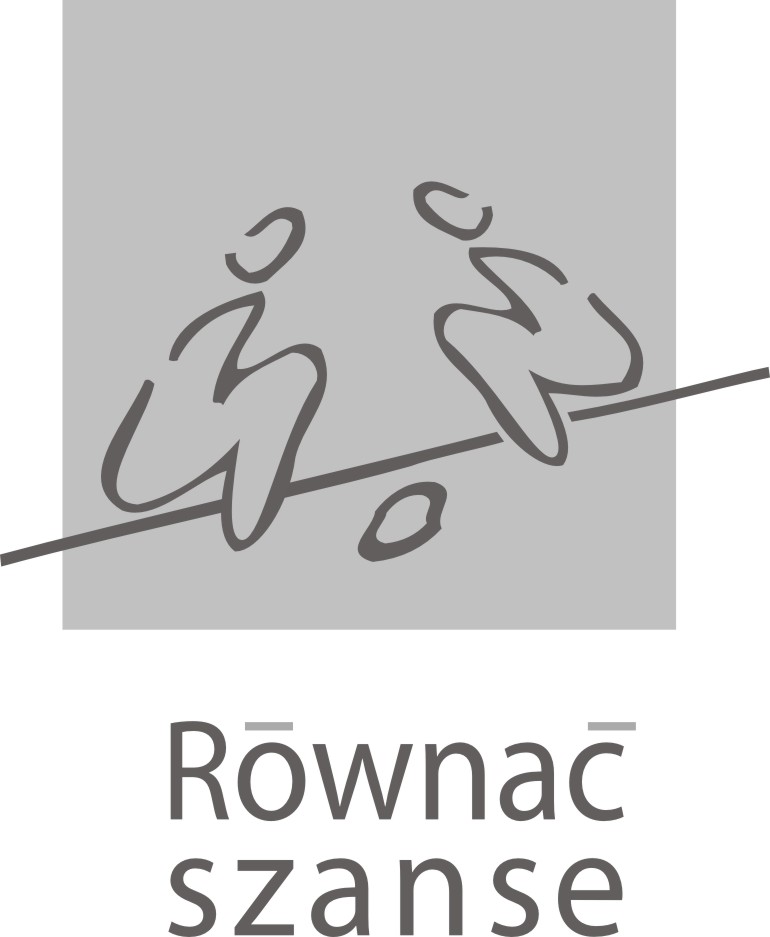 Regionalny Konkurs Grantowy 2016Program „Równać Szanse”Materiały szkoleniowe Cele i założenia Regionalnego Konkursu Grantowego 
Programu „Równać Szanse”Cel Programu „Równać Szanse”Celem Programu jest wyrównanie szans młodych ludzi na dobry start w dorosłe życie. Chodzi o sytuację, w której młody człowiek z małej miejscowości potrafi samodzielnie i świadomie osiągać wyznaczone przez siebie cele myśląc perspektywicznie o własnej przyszłości. Ma bowiem takie samo prawo, jak jego rówieśnik z dużej aglomeracji, by spróbować odnieść sukces na miarę własnych możliwości oraz by jak najlepiej wykorzystać szanse, które przyniesie mu życie. Programem „Równać Szanse” objęliśmy młodych ludzi w wieku 13-19 lat z miejscowości, w których mieszka nie więcej niż 20 tys. osób. Chcemy, by na tym terenie za sprawą ciekawych projektów, młodzi mogli sprawdzić w czym mają szansę być skuteczni i doceniani przez innych – tu gdzie mieszkają, lub tam gdzie się kiedyś być może przeprowadzą – wszędzie, gdziekolwiek będą chcieli żyć.Cel Regionalnego Konkursu GrantowegoCelem Regionalnego Konkursu Grantowego jest wsparcie finansowe oraz merytoryczne najlepszych projektów realizowanych przez organizacje pozarządowe, biblioteki gminne, domy kultury i grupy nieformalne.Najlepsze projekty to takie, które najlepiej realizują zakładany cel projektu – jest nim widoczny i szybki rozwój następujących umiejętności u młodych ludzi z małych miejscowości:wykorzystania tego, co może mu sprzyjać – chodzi o nowe, inne niż dotąd spojrzenie na swoje środowisko: w ciekawej formie, przez pryzmat jego walorów i ograniczeń. Równolegle chodzi też o sprawdzenie samego siebie, czyli tego, jakie są mocne i słabe strony konkretnego młodego człowieka;zjednywania sobie innych – chodzi o to, by młody człowiek w projekcie miał szanse sprawdzenia się w nowych relacjach z ludźmi i instytucjami, a także nauczenia się jak współpracować w grupie – m.in. jak znajdować wspólne cele z korzyścią dla wszystkich.Najlepsze projekty powinny również rozwijać wśród lokalnych organizacji, grup nieformalnych i instytucji pozaszkolnych następujące umiejętności:docierania do problemów, potrzeb i możliwości danej społeczności;zdobywania partnerów do realizacji przedsięwzięć.To dzięki tym umiejętnościom młody człowiek z małej miejscowości nauczy się samodzielnie i świadomie osiągać wyznaczane przez siebie cele, myśląc przy tym perspektywicznie o własnym życiu. A więc wzrosną jego szanse na dobry start w dorosłe życie. Z kolei grantobiorcy zyskają z jednej strony wiarygodność w oczach swego otoczenia, a z drugiej nowe możliwości realizacji swych przyszłych przedsięwzięć.Program „Równać Szanse” jako odpowiedź na specyfikę małych miejscowościAdresatami (beneficjentami) projektów realizowanych w ramach Programu „Równać Szanse” jest młodzież w wieku od 13 do 19 lat (ze szkół gimnazjalnych i ponadgimnazjalnych) z terenów wiejskich i miast do 20 000 mieszkańców. Dlaczego Program „Równać Szanse” skierowany jest akurat do takiej kategorii młodzieży?Polska to, poza dużymi miastami, tysiące małych miejscowości, w których silne więzy pomiędzy ludźmi, sąsiedzka pomoc, czy jasne reguły działania, to atuty społeczności lokalnej i jednocześnie solidna podstawa wychowania młodego człowieka. Zwłaszcza teraz, gdy zmiany w naszej rzeczywistości są tak dynamiczne, warto nauczyć się, jak czuć się równie dobrze, co we własnej, rodzimej grupie, w każdej nowopoznanej społeczności. Chodzi bowiem o to, by działać świadomie i kreatywnie, niezależnie od tego, kogo spotykamy na swojej drodze, gdzie się znaleźliśmy i z jakimi sytuacjami mamy tam do czynienia. To „nowe” może spotkać młodego człowieka na drugim końcu Polski, ale może się pojawić i w jego najbliższej okolicy. Życie wymaga od nas tego, abyśmy „z marszu” wchodzili w zupełnie nowe role. To przede wszystkim wspaniała okazja, by sprawdzić, co może być dla nas dobre na teraz, a potem na start w dorosłość. Bezpieczną, dostatnią, ale i ciekawą – taką, jak sobie wymarzyliśmy.W Programie „Równać Szanse” nie chodzi nam o to, by młodzież z małych miejscowości przygotować do życia w mieście, bo nie miasto jest tu szczególną wartością, lecz niezależność w świadomym, opartym na rzetelnej wiedzy, wyborze, którego dokonuje młody człowiek. Bo już wie, że tak samo pewnie jak w swojej okolicy, mógłby czuć się gdziekolwiek i z kimkolwiek. Bo już wie, że również w swojej okolicy mógłby robić coś nowego, niezwykłego, ważnego. Wiemy dobrze, że do każdego z nas należy ostateczna decyzja czy wykorzystamy szansę w życiu. Niemniej jednak, o ile w bardzo dużych społecznościach, w których aż roi się od nowych kontaktów, sytuacji, ról i relacji, młody człowiek całą paletę szans do wyboru ma często podaną jak na talerzu, o tyle w małych miejscowościach warto tworzyć mu ciekawe okazje do „sprawdzenia się” w tym, czego dotąd nie odnalazł, nie wybrał, nie doświadczył. O to chodzi w „równaniu szans”. Różnica mała-duża miejscowość polega na deficycie szansTam, gdzie mieszka stosunkowo mało osób, mamy przez to mniejsze szanse, by nauczyć się radzić sobie w zupełnie nowych sytuacjach. W mniejszych miejscowościach po prostu nie ma aż tak wielu okazji do nowych kontaktów, które uczą nas, jak radzić sobie w nowych sytuacjach. W mieście młody człowiek ma stosunkowo dużo łatwo dostępnych okazji, by nauczyć się radzić sobie nawet z bardzo zaskakującymi wyzwaniami. Jeśli tam, gdzie mieszkamy, mamy mniejsze szanse na zupełnie nowe wyzwania dla nas i naszych kolegów, a tym bardziej na nowe kontakty z nieznanymi nam dotąd osobami, to trudniej jest nam przygotować się na to, co nowego może przynieść kiedyś życie.Każdy człowiek musi w pewnym momencie swego życia zmienić społeczność, 
w której przebywa. Bo idzie do szkoły, na studia czy do pracy. Tej zmianie muszą towarzyszyć umiejętności radzenia sobie w sytuacjach innych niż dotychczas.W obecnym świecie zmiana to stan normalny. Zmiana pojawia się w naszym życiu, gdy przekraczamy granice miejsca zamieszkania, ale potrafi też przyjść do nas, mimo że nie ruszamy się z miejsca.Chodzi o to, by zmiany nie zaskakiwały nas, gdziekolwiek jesteśmy. Chodzi o to, abyśmy byli ich podmiotem, a nie tylko przedmiotem zmian.Człowiek panuje nad własnym życiem, gdy sam, świadomie dokonuje zmian, poprawia swoje życie i życie innych, nie boi się tego, co nowe i nieznane.Oczywiście sama dostępność nowych wyzwań nie gwarantuje sukcesu. Młody człowiek musi chcieć wykorzystać szansę.Oczywiście nawet w bardzo dużym mieście młody człowiek może nie wykorzystać żadnej możliwości, choć całą ich paletę ma podaną jak na talerzu. Najpierw jednak trzeba dostać szansę, by dokonać jakiegokolwiek wyboru. My pomagamy tym, którzy sami chcą sobie pomóc, widzą zmiany w otaczającym świecie i pragną na nich zyskać a nie stracić.Wartość małej miejscowościMieszkając w małych, zżytych ze sobą społecznościach, potrafimy nawiązywać bliskie relacje z innymi oraz ustalać jasne i trwałe zasady wspólnego działania. Powinniśmy mieć szanse, by ten kapitał wykorzystać w zupełnie dla nas nowych sytuacjach, niezależnie od miejsca, w którym mieszkamy lub niezależnie od ludzi, z którymi wchodzimy w relację.W małych, zżytych ze sobą społecznościach, potrafimy wspaniale radzić sobie 
w dobrze znanych sytuacjach, w kontaktach z ludźmi, których również znamy dobrze i od dawna. Chodzi o to, by z równym sukcesem, co w naszej okolicy, radzić sobie w różnych sytuacjach, niezależnie od tego, z kim akurat mamy do czynienia.Silne więzi, zwarte grupy i jasne sytuacje w wielu małych społecznościach są ich największą wartością.Siła naszego kraju jest sumą pozytywnych zmian m.in. w tysiącach takich małych miejscowości.Znaczenie projektu w rozwoju młodych ludziZależy nam na tym, aby poprzez udział w projekcie młody człowiek nauczył się wykorzystywać to, co może mu sprzyjać, skutecznie planować własne działania, zjednywać sobie innych oraz wierzyć we własne możliwości.Chcemy, by młodzi ludzie poczuli i przeżyli własny sukces dzięki sobie, dzięki nam, oraz dzięki ludziom, których zjednają i przekonają do wspólnych celów.Chodzi nam o to, by projekt w ramach programu stał się ważny w okolicy i poza nią, by był wydarzeniem, o którym się długo mówi, oraz by był okazją do nawiązania nowych relacji pomiędzy ludźmi. Szeroki rozgłos i duże lokalne uznanie dla projektu świadczą o tym, że młodzi ludzie prowadzący go, sprawdzają się w nowych sytuacjach międzyludzkich i przekonują do swych racji osoby spoza kręgu bliskich znajomych. Zależy nam na tym, aby w projekcie tworzyć nowe sytuacje, które są okazją 
do wejścia młodych ludzi w nowe role i do nauki radzenia sobie w nowej rzeczywistości. Zależy nam na tym, aby młodzi ludzie potrafili współpracować w różnych grupach 
i zmieniających się zespołach.Młody człowiek powinien potrafić wyznaczać sobie cele w pełni świadomie, racjonalnie, ale i ambitnie. Bo racjonalność wcale nie musi oznaczać tu ograniczania się. Może się bowiem okazać, że stać nas na dużo więcej niż myśleliśmy! Chodzi o to, by projekt, który realizujemy, udał się, czyli osiągnął sukces. Stanie się tak, gdy włożymy w niego całe nasze serce, gdy wykorzystamy wszystkie nasze dotychczasowe umiejętności, gdy zarazimy projektem innych, oraz będziemy otwarci na to, co nowe. Jeśli realizując projekt potrafimy swobodnie dogadać się z nieznanymi nam dotąd osobami, przekonać do swojego pomysłu wielu ludzi i mądrze oraz kreatywnie pełnić nową w naszym życiu rolę, to znaczy, że będziemy potrafili z sukcesem zrealizować inne ambitne projekty, które sami stworzymy. Teraz lub za wiele lat.Pamiętajmy, że skuteczna, świadoma swych wyborów jednostka oraz skuteczna, świadoma swych wyborów organizacja to cel projektów, ale jednocześnie pozytywne „zapalniki” realnej zmiany społecznej. Pozytywna zmiana społeczna ma być konsekwencją udanego projektu, w którym młody człowiek zdobywa szerokie kompetencje, by planować własne życie w dobrej relacji z innymi, stając się cennym członkiem społeczności. Co młodzież może zyskać dzięki projektom „Równać Szanse”?Umiejętność analizy i oceny zasobów środowiska, oraz wiedzę o tym, kto może ich wesprzeć,Poznanie osób sprawujących władzę i mających wpływ na lokalną społeczność,Poznanie potrzeb i problemów środowiska lokalnego, różnych grup społecznych,Poznanie różnych grup społecznych najbliższego środowiska, Umiejętność prowadzenia rozmów z przedstawicielami różnych organizacji, Integrację i emocjonalną więź ze środowiskiem lokalnym,Poprawę relacji z dorosłymi,Zainteresowanie przeszłością najbliższej okolicy, Umiejętność zdobywania informacji, Wiedzę o historii swojej miejscowości, Umiejętność podejmowania decyzji,Umiejętność radzenia sobie ze stresem, rozładowywania napięcia,Rozwijanie osobistych zainteresowań, Umiejętność planowania, organizowania czegoś dla innychUmiejętność współpracy w grupie,Doświadczenie bycia członkiem grupy,Odpowiedzialne wypełnianie zadań,Umiejętność prezentacji swojej pracy i siebie samego w różnych sytuacjach i dla różnych odbiorców, Umiejętność uwzględniania poglądów innych ludzi,Przygotowanie do publicznych wystąpień,Odkrycie własnego potencjału twórczego, Doświadczenie własnego sprawstwa, wpływu na otoczenieRozwój wyobraźni,Odwagę w eksperymentowaniu, w podejmowaniu wyzwań,Pewność siebie, poczucie własnej wartości i wyjątkowości,Poczucie dumy z osiągniętych efektów, poczucie, że jestem w czymś dobry,Świadomość swoich mocnych i słabych stron,Umiejętność twórczego spędzania wolnego czasu,Własne miejsce, Umiejętność dzielenia się obowiązkami, Energię do działań społecznych,Zaangażowanie w działania środowiska,Uwagę ze strony otoczenia, możliwość porozmawiania z dorosłymi o sprawach codziennych,Umiejętność pozyskiwania innych do współpracy,Zapoznanie i nawiązanie współpracy z lokalnymi liderami,Pozyskanie potencjalnych sponsorów i partnerów do realizacji przedsięwzięć,Nawiązanie współpracy z innymi organizacjami pozarządowymi.Diagnoza pierwszym krokiem projektuProjekt, aby wywołał rzeczywistą zmianę musi odpowiadać na konkretne potrzeby młodzieży, która bierze w nim udział. Potrzeby te często związane są ze specyfiką środowiska lokalnego, miejscowości, w której projekt jest realizowany. Aby projekt był „przycięty na miarę” trzeba dobrze poznać młodzież i jej potrzeby. Jako dorośli mamy wgląd w wąski wycinek rzeczywistości młodych, postrzegamy ich świat przez swoje kategorie. Aby poznać młodzież, zobaczyć czego potrzebują musimy spojrzeć na świat oczami młodych. Dlatego tak ważne przy konstruowaniu projektu jest przeprowadzenie diagnozy potrzeb młodych. Jest to szansa na poznanie ich opinii i spostrzeżeń na temat środowiska lokalnego. Ich potrzeb, problemów i pomysłów na ciekawe dla nich działania.Jak dobrze poznać grupę i jej potrzeby?Przede wszystkim odradzamy metody ilościowe (ankiety, kwestionariusze, pytania zamknięte). Wartością diagnozy potrzeb grupy projektowej jest jej otwarty charakter, gotowość do uchwycenia kategorii, perspektywy, której dorośli nie byli świadomi. Narzędzia takie jak ankieta mają kształt ustalony z góry, gdzie młodzież musi wpasować się w pytania, kategorie ustalone przez dorosłych. Zachęcamy do metod, które aktywnie zaangażują samych młodych:rozmowy indywidualne,fokusy (dyskusje grupowe), spacer z aparatem fotograficznym,praca w grupach, pytania na sznurku,fotodzienniczki.O różnych metodach diagnozy możecie przeczytać w poradniku „Przepis na diagnozę, czyli poznaj młodych i środowisko lokalne”. Znajdziecie tam gotowe scenariusze i praktyczne wskazówki jak zrobić diagnozę. Podmiotowość młodych Partnerskie traktowanie młodzieży to istotny wyróżnik projektów Programu „Równać Szanse”.  Projekty powinny włączać do działań samą młodzież, tak aby stała się aktywnym twórcą, uczestnikiem i bezpośrednim realizatorem projektu.Drabina partycypacji wg Harta Jest to narzędzie, które pozwala przyjrzeć się relacjom dorośli - młodzież w projektach społecznych. Pokazuje kontinuum od dominacji i kontroli ze strony dorosłych po relację współpracy. Kolejne stopnie drabiny odzwierciedlają również rosnące zaangażowanie młodych w podejmowanie decyzji.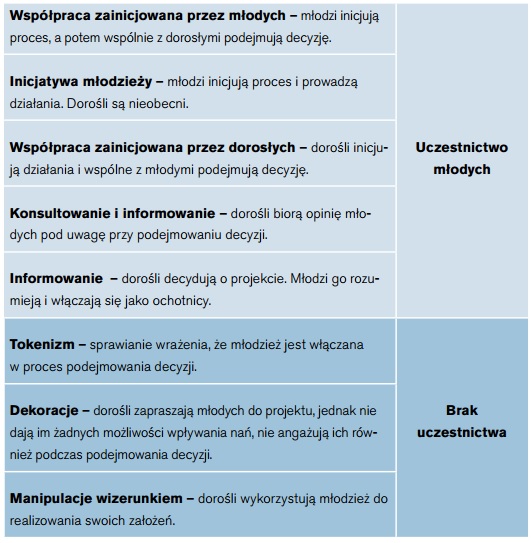 Na czym polega podmiotowe włączenie młodzieży w działania?W wyrównywaniu szans edukacyjnych i rozwojowych bardzo ważne jest podmiotowe traktowanie młodzieży. Aby tak się stało należy stosować następujące zasady: Młodzi od początku muszą dobrze zrozumieć projektAby projekt przyczynił się do wyraźnego rozwoju różnych umiejętności społecznych u młodych muszą oni dobrze zrozumieć w jakim procesie biorą udział. Powinni być świadomi jaki jest cel projektu, jakie będą działania, w jaki sposób będziecie pracować. Bardzo ważne jest porozmawianie z młodymi już na samym początku myślenia o projekcie o tych wszystkich zagadnieniach. Im wcześniej „oddacie” młodym projekt tym większe będzie ich zaangażowanie. Im większa będzie świadomość młodych nt. tego w czym uczestniczą tym mocniejszym doświadczeniem rozwojowym będzie cały projekt.Pracuj „z” młodzieżą, a nie na „rzecz” młodzieżyProgram „Równać Szanse” proponuje radykalną zmianę podejścia do młodzieży. Spróbujmy tak zaprojektować nasze działania byśmy pracowali „z” młodzieżą. Wówczas młodzi ludzie przestaną być przedmiotem naszej działalności i zostaną wciągnięci do pracy od jej początku aż do zakończenia, jako jeden z podmiotów. Mają swój udział w projektowaniu działań, organizują i realizują kolejne ich etapy. Wszystko robią wspólnie i dla siebie. Dzielą między sobą obowiązki i odpowiedzialność. Panuje wówczas pełna równowaga. Pozwala ona zrozumieć młodym ludziom, że są współtwórcami efektu końcowego i są za niego odpowiedzialni. Jest to postawa przeciwna pracy na „rzecz” młodzieży, w której to dorośli są autorami, organizatorami i realizatorami wszystkich działań, a młodzi są jedynie biernymi ich uczestnikami (wszystkiego, co im przygotowano). Każdego członka grupy traktuj autonomicznieKażdy członek grupy bez względu na różne wpływy i uwarunkowania zewnętrzne ma prawo do wewnętrznej niezależności i odpowiedzialności za własne postępowania. Ma także prawo do samodzielnego kształtowania swego losu oraz planowania przyszłej kariery życiowej i zawodowej. Grupę postrzegaj jako autonomiczną jednostkę społecznąGrupa samodzielnie określa zasady i formy swojej pracy oraz wytycza drogi do osiągnięcia nakreślonego celu. Sama planuje i realizuje zadania, dokonuje oceny ich efektywności, formułuje wnioski, prezentuje rezultaty. Podmiotowość młodych jest niezbędnym warunkiem sukcesu projektu. Dzięki stosowaniu powyższych zasad realizacja projektu wiele zyskuje. Po pierwsze: projekty nabierają dynamiki dzięki energii młodzieży. Po drugie: działania projektu  stają się atrakcyjne dla młodzieży. Po trzecie: projekty uczą młodzież odpowiedzialności, pracy w grupie, samodzielności, a więc dają umiejętności niezbędne w dorosłym życiu czy choćby w innym środowisku. Podmiotowe budowanie relacji między młodymi i dorosłymi narzuca specyficzny sposób zarządzania całym projektem. Szczegółowo zostanie to opisane w kolejnej części materiału.Sztuka zarządzania projektem w ramach Programu „Równać Szanse”  Pytanie „dokąd chcemy dojść?” powinno towarzyszyć projektom Równać Szanse na każdym ich etapie. Dlatego ważnym zadaniem koordynatora projektu jak i jego uczestników jest od początku DOBRZE ZROZUMIEĆ SWÓJ PROJEKT!Zrozum swój projektCel projektu musi być: konkretny, dobrze zdefiniowany, możliwy do osiągnięcia w określonym czasie, odpowiadający na konkretną potrzebę młodzieży. Cel musi być dobrze znany młodym. Warto jest dobrze omówić z nimi cel na samym początku projektu, jak również regularnie wracać do niego, analizując kolejne doświadczenia projektowe.Oś projektu  to  temat wiodący projektu, wokół którego skupiają się wszystkie działania.Działania to nie to samo co zajęcia! Projekty powinny tworzyć spójny cykl działań. Planując realizację projektu należy dobrze przemyśleć działania (co młodzież będzie robić w projekcie). Dopiero elementami działań są poszczególne formy zajęć tj. warsztaty , wyjazdy, spotkania itp.Każde działanie powinno być prowadzone w specyficzny sposób – odpowiadający celowi projektu. To cel projektu  wskazuje w jaki specyficzny sposób należy poszczególne działania realizować, na co kłaść akcent. Pokazuje to poniższy schemat działań projektowych, gdzie ta sama oś projektu ma inną specyfikę w zależności od celu projektu:Uczenie się przez doświadczenieProjekty „Równać Szanse” są istotnymi doświadczeniami rozwojowymi dla młodych, którzy w nich uczestniczą. Młodzi rozwijają szereg swoich umiejętności poprzez szeroki wachlarz aktywności, zadań, które składają się na działania projektu. Aby proces uczenia przebiegał efektywnie warto jest prowadzić go zgodnie z cyklem uczenia się z doświadczenia, zwanego Cyklem Kolba.David A. Kolb, amerykański teoretyk metod nauczania  opracował teorię eksperymentalnego nauczania, która daje wgląd w model rozwoju praktyki. Cykl zawiera w sobie cztery różne stadia uczenia się z doświadczenia i może być rozpoczęty z każdego z nich, pod warunkiem wskazanej kolejności.Osoba ucząca innych powinna połączyć teorię z praktyką, poprzez planowanie, działania, odniesienie i relacje, oraz powrócić do teorii. Tylko świadomy proces łączenia teorii z praktyką pozwala nauczyć kogokolwiek nowych umiejętności, a praktyka pomaga w zapamiętywaniu skomplikowanych struktur i procesów.Według Kolba uczenie się jest procesem zmiany dotychczasowego doświadczenia pod wpływem nowych doświadczeń następujących po nim. Wykazuje on, że umysł człowieka wcale nie jest „czystą, białą kartą”. Osoba ucząca się posiada nabyte znacznie wcześniej idee, koncepcje i poglądy, zaś zadaniem dorosłych pracujących z młodzieżą - jest odniesienie się do tego potencjału i optymalne wykorzystanie go. Proces edukacyjny może być skuteczny, jeśli polega na ciągłej interakcji z dotychczasowym doświadczeniem oraz z jego transformacją.David Kolb traktuje proces uczenia jako pewien cykl opierający się na doświadczeniach jednostki i ich analizie. W cyklu Kolba wyróżniono cztery etapy:Pierwszy etap dotyczy konkretnych doświadczeń. Młodzi poprzez udział w projekcie doświadczają czegoś i jednocześnie obserwują swoje działania. Rolą koordynatora jest odwoływanie się do tego,  co uczestnicy przeżyli i stwarzać im kolejne nowe doświadczania. Zatem zadaniem koordynatora jest inicjowanie pewnych sytuacji oraz proponowanie ćwiczeń/zadań, po których uczestnicy będą mogli wyciągać pewne wnioski i „na własnej skórze” przekonywać się do skuteczności pewnych zachowań czy działań.Drugim etapem jest refleksja. To bardzo ważny etap, bowiem pozwala uczestnikom „wygadać się”, podzielić opiniami i wnioskami, a także - poprzez refleksję - uświadomić sobie mechanizmy kierujące ich zachowaniami. Zadaniem koordynatora w tym przypadku jest jedynie moderowanie dyskusji oraz inicjowanie nowych tematów, bowiem uczestnicy powinni mieć szanse samodzielnego wysnuwania wniosków. Należy zatem zadbać o czas i przestrzeń na tego typu rozmowę z młodymi w kolejnych krokach projektu.Trzeci etap ma na celu generalizowanie  i konfrontowanie własnych wniosków z teorią. Ta część cyklu to głównie odpowiedzialność koordynatora, choć i tutaj można oczywiście wykorzystać aktywność uczestników. Koordynator powinien pomóc grupie podsumować wnioski, nazwać je i odnieść do celów projektu i rozwoju konkretnych umiejętności młodych.Czwarty, ostatni etap to zastosowanie nabytej wiedzy w praktyce – w kolejnych działaniach projektu. To bardzo ważna część, w której młodzi nabyli już pewne umiejętności, świadomie zmieniają swoje zachowanie i eksperymentują z nową wiedzą, sprawdzając przy tym, czy wypracowane teorie są przydatne w rozwiązywaniu problemów i podejmowaniu decyzji. W ten sposób świadomie przyglądają się własnemu rozwojowi, nowym umiejętnościom.Rola i znaczenie grupy projektowej Grupy są wszechobecną częścią życia młodzieży i stanowią postawię do wszelkiej działalności zespołowej młodych ludzi. Aby mogli być uznawani za grupę, muszą utrzymywać ze sobą regularne kontakty. Wspólne spotkania stanowią przestrzeń do wymiany doświadczeń, dzielenia się częściowymi efektami swojej pracy, wspólnego podejmowania decyzji, rozwiązywania trudnych sytuacji grupowych, wyzwalania kreatywności i kształtowania wzajemnego szacunku do siebie.Poznaj swoją grupęZanim zaczniemy realizację projektu musimy dobrze poznać specyfikę grupy projektowej. Każdy projekt jest inny. Każda grupa jest inna. Jakie pytania warto sobie zadać?Wiek członków grupy, rozstrzał wiekowy  (ma wpływ na relacje w grupie i stosunek do dorosłych),  Miejsce zamieszkania członków grupy, w tym możliwości dojazdu na wydarzenia w projekcie (ma wpływ na organizację działań w projekcie, kwestie dojazdu, dostępności młodych, zasad komunikacji, zaangażowania w projekt),Relacje między młodymi – czy znali się przed projektem, czy Ty jako koordynator/ka znasz ich z innych działań? Co ich łączy? A może coś dzieli? (Z tego wynikają wnioski do sposobu prowadzenia działań w projekcie, określają potrzeby aktywności integracyjnych). Doświadczenie młodych – czy brali udział w projektach, czy uczestniczyli w działaniach pozaszkolnych? Czy maja jakieś doświadczenia zaangażowania obywatelskiego np. w samorządzie szkolnym, przy parafii itp. Czy uczestniczą w zajęciach pozaszkolnych? (Będzie to miało znaczenie w angażowanie się w projekt. Być może muszą nauczyć się nowej „metody”, tego że to oni się podmiotami i decydentami, zaś rolą dorosłego jest wspieranie. Należy to uwzględnić planując działania w projekcie).Zalety realizacji projektu przez grupęJest raźniej, weselej i ciekawiej.Podnosi się wydajność i efektywność pracy. Łatwiej znaleźć więcej twórczych rozwiązań.Wykorzystywane są indywidualne umiejętności i wiedza członków, aby osiągnąć wspólny jeden cel (np. robienie ciekawych zdjęć przydaje się przy tworzeniu dokumentacji).Każdy członek zespołu może wykonywać coś, co lubi, dzięki czemu rośnie zadowolenie z wykonywanych czynności.Wzmacniają się więzy pomiędzy poszczególnymi członkami zespołu, grupa staje się całością, często powstają więzy przyjaźni.Dzięki podziałowi pracy rozkłada się natłok obowiązków i odpowiedzialności na wielu członków w grupie. Jedna osoba nie musi robić każdej czynności, co zaoszczędza czas i energię. Można realizować działania na dużą  skalę.Grupa sobie wzajemnie pomaga, wspólnie rozwiązuje problemy, wymienia doświadczenia, dzięki czemu łatwiej jest sprostać postawionemu zadaniu.W grupie łatwiej pokonuje się porażki.Trudności w pracy zespołowejMoże prowadzić do konformizmu, czyli do podporządkowania się grupie, zwalniania się od wysiłku, indywidualnego myślenia, skoro cała grupa wie lepiej, to należy postępować tak, jak ona wskazuje (a nie zawsze tak  jest!).Może pojawić się w zespole lider wywierający na pozostałych presję, przejawiający postawy autorytarne (zachowania, które w zbyt dużym stopniu kontrolują grupę i ją ograniczają).Niekiedy poszczególni członkowie grupy muszą częściowo zrezygnować z własnych ambicji na rzecz osiągnięcia celu grupy.Szacunkowo zespół potrzebuje więcej czasu na podjęcie decyzji lub rozwiązanie danego problemu niż pojedyncza osoba.Najczęściej spotykanym zagrożeniem jest rozproszenie odpowiedzialności – czyli poczucie, że odpowiedzialność za stan rzeczy leży po stronie innych, a nie mojej. Jeżeli nie ma jasno wyznaczonych zadań i przydzielonych do nich osób, to może wydarzyć się tak, że każda osoba w grupie  pomyśli, że  tę rzecz zrobi „ktoś inny” i w rezultacie jakaś czynność nie zostanie wykonana.Etapy rozwoju grupyPracując z grupą młodzieży należy być przygotowanym na szereg procesów, które będą w niej zachodziły. Etapy rozwoju grupy wpływają na jej efektywność, zaangażowanie, relacje między członkami. Koordynator powinien uważnie obserwować młodych, aby odpowiednio wspierać grupę i reagować na potrzeby jej członków.Bruce Tuckman wyróżnił cztery etapy rozwoju grupy: formowanie (forming), burzenie (storming), normowanie (norming) oraz utrwalanie (performing). 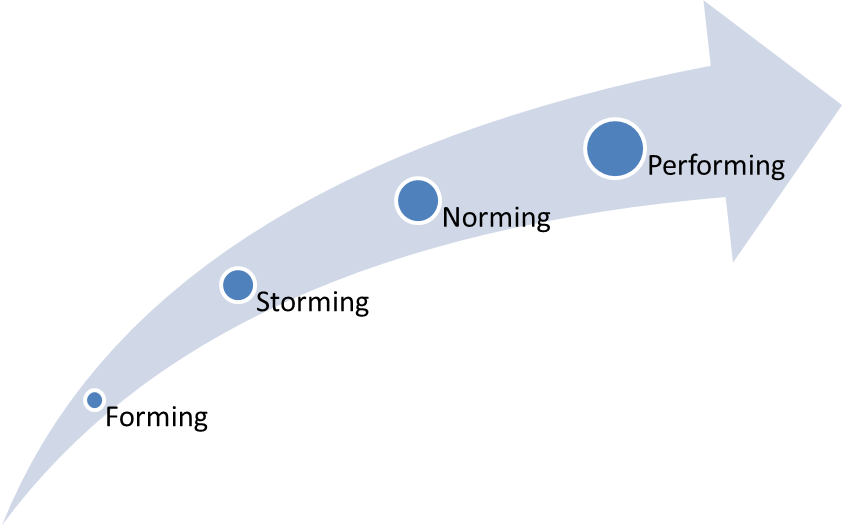 Role grupoweW każdej grupie można wyróżnić pewne charakterystyczne role grupowe:Rola koordynatora/ki projektuW rozumieniu Programu „Równać Szanse” koordynator jest osobą, która prowadzi projekt przez okres minimum 6 m-cy, jest odpowiedzialna za sporządzenie końcowego raportu merytorycznego, wypełnienie początkowej i końcowej ankiety ewaluacyjnej oraz uczestniczy w szkoleniu w ramach Programu „Równać Szanse”.Specyfika roli koordynatora projektu polega na tym, że nie jest on liderem projektu czy grupy młodzieży, ale moderatorem całego procesu.  Kim zatem jest koordynator? Jaka jest jego rola? Co znaczy coś moderować, jak włączać podmiotowo młodzież w działania? Takie i podobne pytania stają przed koordynatorami projektów „Równać Szanse”. Gdy przyjrzymy się tej roli bliżej okaże się, że opisuje coś, co wielu z Was zna i często robi w różnych etapach naszej pracy. Otóż koordynator to osoba, która zna mechanizmy i dynamikę pracy grupowej, rozumie i czuje jej przejawy, widzi zagrożenia, zna techniki pracy grupowej i potrafi je trafnie wykorzystać do osiągnięcia założonego przez grupę celu. Co robi koordynator ? Uruchamia dyskusje. Stawia konstruktywne pytania. Dba o dobry przepływ informacji. Dba o respektowanie wypracowanych przez grupę zasad. Zapewnia współdziałanie poprzez ciągłe integrowanie grupy i stosowanie obrzędowości, przez co wzmacnia jej kreatywność. Wspiera proces rozwoju grupy. Tworzy przestrzeń do wzajemnej inspiracji, poczucia wspólnoty i wzajemnego uczenia się od siebie. Okazuje każdemu członkowi grupy poszanowanie, serdeczność z uwzględnieniem najbardziej podstawowych potrzeb. Udziela niezbędnej pomocy w samodzielnej realizacji celów osobistych i grupowych. Udziela pomocy grupie poprzez wizualizację problemu. Czego nie robi  koordynator?Nie zarządza grupą!Nie jest jej liderem!Nie jest szefem!Nie proponuje gotowych rozwiązań!Nie wykonuje żadnych czynności bezpośrednio związanych z osiągnięciem celu grupowego! Zatem w naszej metodzie moderacja grupy nie jest kierowaniem grupą, a bardziej wspieraniem procesu jej rozwoju. Koordynator nie zarządza grupą, a kieruje procesem jej działań. Stworzenie i integracja grupyIstotną rolą koordynatora jest zbudowanie grupy projektowej. Młodzi, aby zaangażować się w projekt potrzebują poczuć się bezpiecznie w grupie, dobrze zrozumieć po co w niej uczestniczą, poznać jej członków. Dlatego warto jest poświęcić czas na zbudowanie relacji w grupie. Poniżej proponujemy szereg gier i zabaw integracyjnych, które możecie wykorzystać do swojej pracy z młodzieżą.Pamiętaj o tym, że każda zabawa jest ćwiczeniem integracyjnym i na każdym spotkaniu grupy należy przeprowadzić dwa lub trzy ćwiczenia. Wszelkie aktywności na spotkaniach dobierać tak, by na samym początku były raczej te wymagające najmniejszego zaangażowania, a dopiero później bardziej angażujące.Zestaw gier i zabaw integracyjnychWęzeł gordyjski:Wszyscy uczestnicy stoją w kole, na dany znak zamykają oczy, wyciągają przed siebie ręce i idą powoli do przodu, aż poczują, że mogą dosięgnąć osoby z naprzeciwka. Kiedy wszyscy są już w środku, starają się poszukać jakiejś wolnej dłoni. Kiedy uczestnik ma już obie dłonie zajęte może otworzyć oczy. W ten sposób powstaje kłębowisko ciasno połączonych rąk i ciał. Teraz trzeba się z tego wyplątać, nie rozłączając dłoni. Jeśli się to uda, znowu powstaje koło, (czasem dwa lub więcej). Jest to świetna zabawa dla wszystkich, jednak liczba uczestników nie może być zbyt duża. Sprzyja integracji, gdyż trzeba się z innymi komunikować i pomagać im w „trudnych sytuacjach”.KurtynaMateriał: duża materiałowa płachta, może być zasłonka lub rozłożony śpiwór. Dzielimy graczy ba dwie równe grupy. Pomiędzy nimi dwie osoby rozpościerają materiał tak, by członkowie przeciwnych grup się nie widzieli. Wszyscy kucają i każda grupa wybiera spośród siebie jedną osobę, która staje tuż przed płachtą (pozostali nieco się cofają). Jej zadaniem jest jak najszybciej powiedzieć imię osoby z przeciwnej drużyny, którą zobaczy po opuszczeniu materiału (w razie potrzeby pozostali członkowie grupy mogą jej podpowiadać). Wygrywa ten gracz, który zrobi to najszybciej. Osoba przegrana przechodzi do przeciwnej drużyny. Jest to bardzo sympatyczna zabawa, ćwicząca refleks.Okrzyk i gestUczestnicy dzielą się na cztery grupy. Każda z nich ustawia się w jednym rogu sali. Zadanie polega na przygotowaniu okrzyku i towarzyszącego im gestu. Okrzyk powinien być, np. „Hej”, „Cześć” itp. Grupy prezentują swoje okrzyki i gesty. Następnie każda z grup wybiera spośród pokazanych ten zestaw, który spodobał jej się najbardziej (może oczywiście pozostać przy swoim). Następuje ponowna prezentacja i jeżeli wszystkie grupy wybrały ten sam zestaw to integracja została osiągnięta – grę należy zakończyć. Jeżeli nie, ponawiamy próby licząc, że osiągniemy porozumienie, nie należy jednak sztucznie przedłużać zabawy.KłębowiskoUczestnicy leżą płasko na brzuchu z zamkniętymi oczami. Wszyscy jednocześnie na dany znak czołgają się do środka, gdzie się spotykają. Czołgają się dalej po sobie, aż utworzą skłębioną piramidę. Wtedy wszyscy otwierają oczy.Podaj swój ruchUczestnicy siadają w okręgu. Pierwsza osoba wstaje i wykonuje jakiś prosty ruch, np. kręci palcem. Kolejny uczestnik gry powtarza po niej ten ruch i dodaje następny, np. tupanie nogą. Każda osoba dodaje następny element. Gra odbywa się bez słów, jeśli ktoś opuści jakiś ruch lub coś powie – wypada z gry.Zaczarowany stawOsoba z zasłoniętymi oczyma stoi w środku. Wszyscy pozostali poruszają się dookoła niej do momentu, kiedy osoba w środku powie: zaczarowany staw. Wtedy ona sama zaczyna się poruszać wśród nieruchomych postaci i dotyka twarzy pierwszej napotkanej osoby, zgadując, kto to jest. Jeśli odgadnie, zdejmuje opaskę z oczu. Jeśli nie, próbuje od nowa.Ustawianie grupy wg kategorii:liniowo –  imię, wzrost, kolor włosów , staż pracy w grupie/ organizacjiprzestrzennie: miejsce urodzenia,  gdzie lubimy odpoczywać, miejsce zamieszkaniabez używania słów : ilość dzieci, posiadanie i rodzaj zwierząt domowych, hobby	Poznajemy się w grupieDwa kręgi: dzielimy się na dwie równe grupy (w zależności od sytuacji trenerzy dochodzą, by była równa liczba osób w obu grupach). Dwie grupy tworzą dwa kręgi jeden w drugim. Osoby w kręgu zewnętrznym odwracają się twarzami do osób w kręgu zewnętrznym i odwrotnie. Prowadzący podaje kolejne polecenia i daje sygnał dźwiękowy bębenkiem. W tym czasie osoby stojące naprzeciw siebie w obu kręgach – wykonują polecenia. Następnie osoby stojące w zewnętrznym kręgu przesuwają się o jedną osobę w prawo. Wówczas prowadzący podaje kolejne polecenie i tak do czasu gdy wszystkie osoby w obu kręgach się spotkają z sobą.Przykładowe instrukcje:Powiedz co najbardziej lubisz robić,Zmierz długość swoich rąk;Dokończ zdanie: podoba mi się  w tobie...;Przywitaj się z osobą w parze;Jaki rodzaj muzyki lubisz;Dokończ zdanie: najbardziej cieszy mnie...;Co lubisz jeść….Dzisiaj chciałabym...;Kojarzysz mi się z kolorem...;W pracy chciałabym…Mój wymarzony prezent…W ludziach cenię….Nie lubię…Gdybym dostała 1 000 000…Moja pasją jestW mojej pracy lubię….Nasza grupa Następnie dzielą się na 3 podgrupy i tworzą 3 plakaty „ Nasza grupa” Kończąc następujące zdania:Nasza grupa waży X kgNasza grupa ma Y wzrostu Nasza grupa ma oczy/ włosy w kolorze….Nasza grupa potrafi…Gdyby nasza grupa była: budowlą/ potrawą/ muzyką / postacią z książki/ kolorem / pojazdem/ częścią ubioru/ okładką płyty to byłaby…Podobieństwa i różnice w grupieW  czym jesteśmy do siebie podobni?Uczestnicy zostają podzieleni na 3 grupy. Każda grupa szuka jak najwięcej podobieństw między osobami w niej będącymi, jakie mają wspólne np. cechy charakteru, upodobania, pasje, sposób spędzania czasu, jakie mają podobne cechy wyglądu itp. Grupy przyklejają kartki na drzewo i odczytują na forum swoje podobieństwa.W czym się różnimy?W 3 grupach uczestnicy pracują nad różnicami w grupie, w różnych obszarach – wyglądzie, zainteresowaniach, sposobie spędzania wolnego czasu, wartościach itp. Następnie rysują różnice i prezentują je na forum. Pozostali uczestnicy odgadują, co grupę różni.Zdania prawdziwe i fałszywe o mnie:Każda osoba pisze 3 zdania na swój temat: 2 zdania są prawdziwe, 1 fałszywe. Przypomina swoje imię i czyta zdania. Zadaniem grupy będzie odkryć, które z tych zdań jest fałszywe.Kontrakt grupowy Ważnym elementem zawiązania grupy jest ustalenia kontraktu – zestawu zasad, które obowiązywać będą wszystkich członków grupy. Zasady zawarte w kontrakcie mogą się różnić w zależności od tego, jaka jest specyfika grupy, a nawet tematu projektu. Najczęściej jednak w kontraktach grup pracujących metodami warsztatowymi pojawiają się poniższe zasady:Zasada dyskrecji, czyli nieujawniania osobom spoza grupy tego, co kto robił w trakcie zajęćZasada tolerancji, czyli szacunku wobec autonomii drugiego człowiekaZasada kierowania swoim poziomem otwartości i aktywności – w tym np. zasada dobrowolnego udziału, czyli możliwości odmowy wykonania jakiegoś ćwiczenia lub zadaniaZasada dbania o dobrą atmosferęZasady porozumiewania się w grupie:Mówi jedna osoba na razKomunikat „Ja” – „mów o swoim zdaniu, swoich odczuciach i wrażeniach, nie generalizuj, nie oceniaj„Mów do osoby, a nie o osobie – zamiast mówić: Kasia powiedziała…, powiedz: Kasiu, powiedziałaś … i to sprawiło, że ja ….”Ważne wskazówki dla koordynatorów na początku projektuZintegrujcie grupę;Wspólnie wprowadźcie zasady pracy, poziomy i sposoby komunikacji w grupie;Zadbajcie o obrzędowość grupy: identyfikatory, koszulki, plakietki itp.;Uświadomcie młodzieży cele projektu i spodziewane efekty (po co to robimy? dokąd dążymy?);Z rozwagą dobierzcie specjalistów, instruktorów, przedstawcie cele i efekty projektu, zapoznajcie wszystkich zaangażowanych z  zasadą podmiotowości młodzieży;Dajcie przestrzeń młodzieży taką by dawała możliwość rozwoju umiejętności społecznych poprzez samo działanie, a nie specjalne treningi i warsztaty; jeśli wprowadzacie specjalistów to po to, by podnieść efektywność samego działania w projekcie i pracujecie w oparciu o to działanie;Poszukajcie wspólnie stałego miejsca spotkań grupy, dobrze by młodzi mieli swoje miejsce, swój „kąt“ najlepiej poza szkołą ;Ogólny harmonogram całego projektu i szczegółowy harmonogram najbliższych działań powinien być wywieszony, tak by wszyscy uczestniczący w projekcie wiedzieli co się  dzieje teraz, co się będzie działo w najbliższym i dalszym czasie,W całej grupie spotykajcie się nie rzadziej niż raz w miesiącu, natomiast spotkania zespołów zadaniowych powinny odbywać raz w tygodniu (cykliczność);Warto jest wprowadzić zmienność zespołów zadaniowych. Dzięki temu młodzi doświadczą różnych ról, będą mieli okazję sprawdzić się w różnego rodzaju zadaniach. W ten sposób ich udział w projekcie będzie bogatszy. Dajcie sobie prawo do porażki„Człowiek, który nie robi błędów, zwykle nie robi niczego” (Edward John Phelps)Strach przed porażką jest podstawowym zabójcą wielkich planów i wspaniałych idei. Jest to większa przeszkoda niż brak umiejętności czy szczegółowych planów. Nic tak nie powstrzymuje działania jak strach przed niepowodzeniem. Cokolwiek się wydarzy, jedną z najważniejszych rzeczy jest zawsze nauka płynąca z doświadczenia. W przypadku jakiegoś niepowodzenia w projekcie należy pochylić się nad zaistniałą sytuacją, zastanowić się co miało na to wpływ i co następnym razem możecie zrobić inaczej aby uniknąć błędów. Porażki są po prostu nieodłącznym elementem nowych doświadczeń. Metody włączania młodzieży w realizację projektu Młodzież w projektach „Równać Szanse” aktywnie uczestniczy we wszystkich etapach projektu - planowania, realizacji i ewaluacji. Przykłady włączania młodzieży w projekt:wspólne ustalanie programów imprez, spotkań,udział w pracach przygotowawczych do działań (przygotowanie sali, dekoracji, rozprowadzanie zaproszeń itp.) 	współodpowiedzialność za porządek i dyscyplinę na imprezach organizowanych w ramach projektu,samodzielne przygotowywanie „produktów” projektu: stron internetowych, folderów, ulotek, plakatów itp.w przypadku konkursów, wspólne ustalanie regulaminów, prowadzenie konkursów, decydowanie o charakterze nagród itp.Poniżej szczegółowo rozpisanych jest kilka przykładów zarządzania projektem przy aktywnym udziale młodzieży. Wyraźnie pokazujemy w nich rolę młodzieży i koordynatora projektu.Planowanie pracy Planowanie działań grupy  jest potrzebne, by w sposób prosty i skuteczny osiągnąć zamierzony cel. W planowaniu pracy powinni brać udział wszyscy uczestnicy grupy, gdyż ułożony plan staje się wspólnym planem, a przecież łatwiej i chętniej realizuje się coś, co się samemu wymyśliło.Organizowanie spotkańPrzygotowanie eventu przez młodychPoniżej propozycja listu do grupy młodych jako sposobu na przygotowanie ich do samodzielnego zaplanowania wydarzenia w ramach projektu.Metody podejmowania decyzjiAnaliza SWOT (STRENGHTS – mocne strony, WEAKNNESSES – słabe strony, OPPORTUNITES – szanse, THREATS – zagrożenia) jest to metoda polegająca na zespołowej analizie i ocenie określonego problemu lub wydarzenia.		      Na przygotowanym arkuszu należy określić:mocne strony wydarzenia wynikające z tego szanse słabe strony wydarzenia                                    dla realizacji projektuwynikające z tego zagrożenia Burza mózgówFabryka pomysłów – jest to metoda, w czasie której grupy podają argumenty, dlaczego ich pomysł jest najlepszy. Każdy ma szansę wypowiedzi. Etapy przeprowadzenia „burzy mózgów”: podanie zasad zachowania się w czasie sesji (głosu udziela wybrana osoba, może to być animator, wszystkiego pomysły są zapisywane, nie krytykuje się pomysłów),sesja, podczas której następuje zgłaszanie propozycji (sesję prowadzimy do momentu, w którym wyczerpią się pomysły), zapisywanie pomysłów, ustalenie zasad i kryteriów oceny pomysłów, porządkowanie pomysłów, analiza i ocena pomysłów,wybór najlepszego pomysłu, który będziemy realizować. Debata „ZA I PRZECIW” – metoda ułatwiająca podjęcie decyzji polegająca na podawaniu argumentów za realizacją danego projektu oraz przeciw. Etapy postępowania: prezentacja głosu „za” oraz jego argumentacja,  zapisywanie argumentów, podawanie argumentów „przeciw” oraz jego argumentacja, zapisanie ich, dokonanie oceny jakości argumentów, ustalenie, które argumenty były najbardziej przekonujące. Drzewo decyzyjne – metoda, która polega na graficznym zapisie procesu podejmowania decyzji. Stosując tę metodę, znajduje się różne rozwiązania danego problemu, zauważa różne związki między rozwiązaniami, dostrzega skutki przyjętego rozwiązania. Etapy postępowania: przygotowanie schematu drzewa, 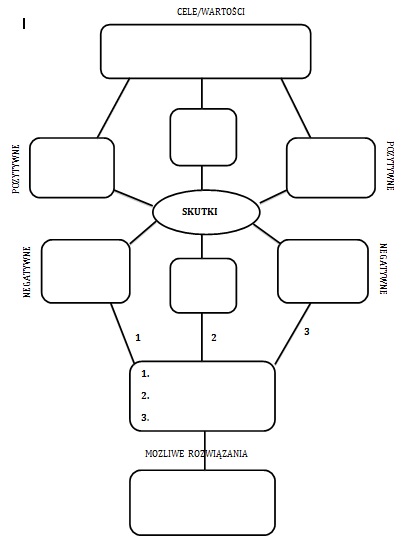 podanie problemu (propozycji do realizacji), wpisanie go w pień drzewa określenie celów i wartości branych pod uwagę przez podejmujących decyzję (co zyskamy realizując dany projekt),podanie możliwych rozwiązań, wpisanie ich w konary drzewa, określenie pozytywnych skutków każdego rozwiązania, określenie negatywnych skutków każdego rozwiązania, podjęcie decyzji. Poker kryterialny – jest grą dydaktyczną, która może być wykorzystywana jako ustalenie ważności kryteriów. Do gry potrzebne są plansze i zestawy kart z wypisanymi hasłami dotyczącymi określonego zagadnienia. Etapy postępowania: ustalenie reguł gry, grupy przygotowujące karty ze swoją propozycją na realizacje projektu, rozpoczynający grę wybiera ze swojego zestawu kartę z hasłem, które według niego jest najważniejsze i kładzie ją na polu z kryteriami pierwszorzędnymi, kolejni przedstawiciele grup postępują tak samo, w trakcie gry może nastąpić wymiana kart na poszczególnych polach – decyzję o zmianie karty podejmuje cała grupa po odpowiednim uargumentowaniu decyzji,wycofana karta trafia na pole z kryteriami drugorzędnymi lub trzeciorzędnymi, pozostałe grupy muszą zatwierdzić argumenty gracza dokonującego wymiany, gra zostaje zakończona, gdy na polu z kryteriami pierwszorzędnymi zostanie jedna propozycja na realizację projektu. 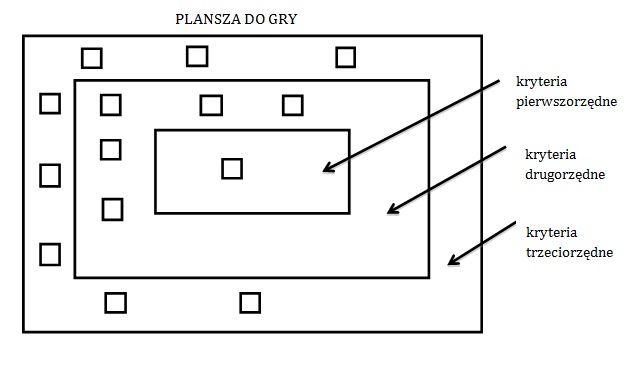 Konflikty w grupie i ich rozwiązywaniePrzez konflikt w grupie  najczęściej rozumieć będziemy sytuacje niezgodności członków grupy, które dotyczą ich interesów, pragnień, przekonań czy też celów indywidualnych. Oznacza to na ogół spór dwóch lub więcej członków, powstający na tle planowanych działań, jak również zakresu odpowiedzialności za efekty, czy też animozje i urazy na tle osobistym.Konflikty są zjawiskiem złożonym i dynamicznym. Przebiegają zwykle w określonym czasie i dotyczą mniejszej lub większej grupy osób. W grupie konflikty mogą mieć podłoże w sferze emocjonalnej i społecznej. Mogą także wynikać z różnych ocen działalności członków grupy i stopnia ich zaangażowania w realizację zadań. Nie bez znaczenia są tu również wzajemne relacje osobiste.Konflikty wynikają z:Walki o nieformalne przewodzenie - ma ona zawsze miejsce. Czasem jest to mniej lub bardziej widoczne w zależności od tego, czy osoba, która wykazuje aktywność w tym kierunku posiada skłonności do dominacji i jednocześnie posiada wysoki poziom energii i zaangażowania. Lider, który jest wspierany i akceptowany przez grupę może mieć dużo władzy. Sposób, w jaki moderator będzie współpracował z takim nieformalnym szefem ma duży wpływ na układ władzy i harmonię w grupie.Konfliktu interesów - każdy chce zyskać coś dla siebie, chce być ważniejszy, bardziej doceniany i nagradzany.Konfliktu między dziewczętami i chłopcami - często na tle działań priorytetowych. Chłopcy na ogół za ważne uznają zupełnie coś innego niż dziewczęta.Konflikty relacji wynikające z silnych emocji, złej komunikacji interpersonalnej, negatywnych stereotypów i negatywnych zachowań.Źle zrozumianej informacji i różnych sposobów interpretacji zdarzeń lub relacji.Kiedy spada motywacja – świętujcie!Podczas realizacji każdego projektu pamiętajcie o tym, że najważniejsi są ludzie. Chociaż brzmi to banalnie, jest to fundamentalna zasada wspólnego działania. Nawet najbardziej fantastyczny pomysł może okazać się mało atrakcyjny w rzeczywistości lub zwyczajnie się znudzić. Podczas trwania projektu okazuje się często, że wyobrażenie o nim było zbyt idealistyczne, że zaplanowane do wykonania rzeczy są trudne, męczące, zajmują zbyt dużo czasu. Normalne jest również to, że przychodzi zwykłe ludzkie przemęczenie, zarówno projektem, jak i codziennymi obowiązkami. Do tego dochodzą często nieporozumienia związane z komunikacją i podziałem zadań w grupie projektowej. I katastrofa gotowa… Aby czarny scenariusz się nie ziścił, należy dbać o „dobry klimat” w grupie. Nikt z nas nie lubi tylko pracować. Wizja ciągłych powinności i obowiązków jest dołująca i nie ma nic wspólnego z motywacją. Trzeba więc przewidzieć działania, które pomogą się grupie poznać i zintegrować oraz nabrać siły do dalszej pracy. Dlatego tak ważne jest świętowanie projektu.ŚWIĘTOWANIE PROJEKTUSą różne formy świętowania. Ważne jest, aby grupa wspólnie wybrała swoje ulubione: wspólne wyjścia, spotkania, podczas których „przegadujemy” problemy i robimy coś, co lubimy,		            imprezy dla najbliższych, podczas których przedstawiamy nasze dokonania,		  atrakcyjny wyjazd związany z tematem projektu.Wyjścia motywacyjne 									Wspólne wyjścia do kina, teatru na koncert, lodowisko czy kręgle są przyjemnością i odskocznią od codzienności. Wyjście powinno być zaplanowane wspólnie. Po pierwsze trzeba wybrać miejsce, po drugie – wyznaczyć osoby odpowiedzialne za rezerwację biletów, wejściówek i sprawdzenie dojazdu. Jeśli dysponujemy środkami z dotacji po prostu z nich korzystacie, jeśli nie – macie dwa wyjścia: zrobić zbiórkę lub poszukać miejsc, które są bezpłatne. Takie oferty mają niektóre muzea, wystawy, arboreta, itp. Trzeba pamiętać również o tym, żeby poinformować rodziców i opiekunów o planowanej godzinie powrotu. 		Spotkania 										Spotkania, podczas których „przegadujecie” problemy i robicie coś, co lubicie możecie zorganizować w świetlicy wiejskiej, domu kultury czy klubie osiedlowym. Zorganizujcie je wspólnie lub wyznaczcie do tego kilka osób. Ważne, aby byli to ochotnicy. Ustalcie, jak ma wyglądać program spotkania i poczęstunek. Program może obejmować zabawy integracyjne, prezentację dokonań poszczególnych uczestników oraz omówienie przyszłych zadań. Poczęstunkiem może być  zamówiona pizza albo zrobione własnoręcznie kanapki. Możecie również poprosić mamy i babcie o upieczenie ciasta. Podczas spotkania we własnym gronie można poruszyć wspólne, czasami trudne tematy i wyjaśnić ewentualne nieporozumienia, zaplanować przyszłe zadania, sprawdzić, na jakim etapie projektu jesteście, czy realizujecie wszystko zgodnie z harmonogramem. To również czas na „pogadanie” o tym, co wydarzyło się poza projektem. Jeśli jesteście grupą z jednej klasy – macie przestrzeń do omówienia wspólnych np. szkolnych problemów. Jeśli chodzicie do różnych szkół – możecie wymienić się doświadczeniami, pochwalić dokonaniami. Sprawdzonym sposobem jest przygotowanie sobie „sali kinowej” w świetlicy, czyli projektor, ulubione filmy animowane, poduszki na podłodze i popcorn. Imprezy 										Impreza to inaczej spotkanie - tyle, że z zaproszonymi gośćmi. Na początku trzeba zdecydować, kogo zapraszacie. Może to być rodzina, znajomi, rówieśnicy ze szkoły czy miejscowe przedszkolaki. Dla każdej z tych grup program będzie wyglądał inaczej, ale cel będzie ten sam. Opowiedzcie o projekcie, czemu on służy i dlaczego jest dla Was ważny. Jak wpłynie na lokalną społeczność i co zmieni w Waszej wspólnej rzeczywistości. Pokażcie co udało Wam się zrobić.Wyjazdy 											Wyjazd (wycieczka) jest atrakcyjną formą spędzania czasu, jeśli pojedziecie tam gdzie rzeczywiście chcecie. Znowu najważniejsze jest, aby decyzję podjąć wspólnie. Temat wyjazdu powinien nawiązywać do tematu projektu. Wyjazd może być jedno – lub kilkudniowy. Trzeba zaplanować transport, wyżywienie, ewentualne noclegi oraz program.	Dzięki wspólnym wyjściom i spotkaniom nauczycie się:	- odpowiedzialności,- organizacji grupowych spotkań i wyjazdów,- szukania ciekawych miejsc w Waszej okolicy,- dobrego planowania. Jak zrobić wielki finał?Sposobów na wielki finał jest kilka. Może to być kameralny pokaz albo prawdziwa gala z rozmachem. Wybór należy do Was! Niezależnie od skali i pomysłu na zakończenie, jest kilka spraw, o których nie można zapomnieć przy organizacji. Charakter imprezy Wybierzcie formę, która będzie Wam najbardziej odpowiadać. Pod uwagę weźcie przede wszystkim budżet, którym dysponujecie czy liczbę osób, która jest potrzebna by dźwignąć pokaz. Oto kilka pomysłów: kameralna projekcja filmu – polecana przy niewielkim budżecie na zakończenie. Urozmaiceniem prezentacji, mogą być przemówienia uczestników i koordynatorów, wystawa rekwizytów,  czy sceny niewykorzystane i tzw. „wpadki”. Jeśli prowadziliście kronikę, warto jest położyć ją na stoliku, by goście mogli zobaczyć co i jak robiliście. kino w plenerze – ciekawa forma projekcji filmowych, która staje się coraz popularniejsza w Polsce. Trzeba zadbać o miejsca do siedzenia – sprawdzą się krzesła ogrodowe, ławeczki, koce, workowate pufy czy leżaki. Dobrym pomysłem jest przygotowanie przekąsek i ciepłych napojów. Poza Waszą projekcją możecie wyświetlić też inne animacje stworzone przez Was lub osoby z Waszej okolicy, nie biorące udziału w tworzeniu filmu. Jeśli zdecydujecie się na zaproszenia osobiste, możecie wykonać je tak, by przypominały bilety do kina. Po projekcji fajnym pomysłem jest organizacja ogniska.huczna gala – ekstrawagancja i rozmach w stylu rozdania Oscarów, gala rodem z Hollywood: czerwony dywan, nastrojowa muzyka jazzowa, „paparazzi”, elegancko ubrani goście. Ta opcja będzie raczej wymagała odpowiednio dużej przestrzeni np. Sali gimnastycznej czy auli. Pomysłów na ciekawe zakończenie warto też poszukać metodą BURZY MÓZGÓW. Miejsce i termin										Warto rozejrzeć się za salami w obiektach takich jak świetlica, szkoła czy ośrodek kultury w Waszej okolicy. Powinny one dysponować sprzętem niezbędnym do pokazu (projektor, ekran, nagłośnienie, mikrofony itp.). Jeśli ma być to impreza plenerowa, będziecie potrzebować w miarę zadbanego i równego obszaru zielonego - najlepiej w tej roli sprawdzi się boisko. Kwestię terminu ustalcie razem – pod uwagę weźcie porę dnia, podczas której odbędzie się impreza – np. kino plenerowe i gala najlepiej będą prezentowały się wieczorem. Scenariusz imprezy 									Koniecznie stwórzcie plan i przebieg imprezy, zachowując porządek chronologiczny i koncepcję wydarzenia. Oto pomysły na urozmaicenie zakończenia:przemowy uczestników/ koordynatorów/gości	 multimedialna prezentacja o Waszym projekcie 						           filmy pokazujące Waszą pracęwystawapoczęstunek uhonorowanie osób, które Wam pomagały. Podział pracy 										Ustalcie, kto jest odpowiedzialny za poszczególne sekcje. Warto jest przy tym wziąć pod uwagę ich zainteresowania i umiejętności. Prowadzącego powinna cechowa charyzma, a ekipa techniczna musi znać się na sprzęcie, który będzie obsługiwać.Przykładowe podział na ekipy:prowadzący – kierują przebiegiem imprezy, pilnują, by odbywała się ona wg planu ekipa techniczna – obsługują prezentację i nagłośnienie					oświetleniowcy – jeśli będziecie potrzebowali różnego natężenia i kolorów świateł podczas imprezy – to jest właśnie ich zadanie: wymiana kolorowych filtrów, 	kierowanie źródłami światła czy włączanie wyłączanie ich ekipa witająca – niezbędna, jeśli miejscem projekcji jest mało uczęszczany budynek z zawrotną liczbą sal, pięter i korytarzy. Zadaniem tej sekcji jest witanie gości i wskazywanie miejscaekipa porządkowa – ustawia krzesła, przyjmuje kurtki w szatniekipa gastronomiczna – zajmuje się poczęstunkiem. Niezbędne wyposażenie Wypiszcie bez czego Wasz pokaz się nie odbędzie, zorientujcie się rzeczy z listy możecie pożyczyć np. ze szkoły lub świetlicy: projektor, ekran, nagłośnienie, mikrofon, komputer, krzesła. Wasi goście Rodzina – fajnie jest podzielić się swoimi sukcesami z najbliższymi – kto wie, może będzie to bodźcem np. dla rodzeństwa. Lokalne media – pomogą w nagłośnieniu Waszego projektu. Mieszkańcy – pokażcie, że w Waszej okolicy są młode i ambitne osoby, które szukają nietypowych pomysłów na spędzenie czasu. Może, oprócz Was znajdą się inni, którzy zainteresują się tym, co robicie i zainspirują się do kreatywnego działania. Zaproszenia Pomyślcie nad formą – czy ma to być zaproszenie dla ogółu, czy może jednak chcecie dotrzeć do każdego z gości indywidualnie. Oto co możecie zrobić:osobiste zaproszenie na papierze – na pewno każdy gość, który je otrzyma poczuje się wyjątkowy,plakat – rozwieszajcie je w punktach dobrze widocznych (np. tablica ogłoszeniowa) i takich, dzięki którym zainteresujecie imprezą konkretne grupy ( np. szkoła, ośrodki kultury w okolicy)spot reklamowy  - taki film może być ciekawym rozwiązaniem – potrzebny jest tylko pomysł i trochę poczucia humoru, żeby stworzyć spot, a przy okazji zabawa gwarantowana impreza promocyjna z malowaniem twarzy, układanie puzzli i kolorowanek z postaciami z filmu,utworzenie wydarzenia na portalach społecznościowych typu Facebook, Twitter czy Nasza Klasa -  ułatwiają one przekaz informacji do dużej grupy osób, umożliwiają oszacowanie ile osób weźmie udział w wydarzeniu (przydatne do dalszej organizacji imprezy), w dodatku jest to forma niewymagająca żadnych nakładów finansowych – warunkiem jest jedynie posiadanie profilu/ konta w serwisie. Mały instruktaż tworzenia wydarzeń (na przykładzie portalu Facebook): Załóżcie profil na www.facebook.pl (postępujcie według  instrukcji rejestrowania). Odnajdźcie zakładkę „wydarzenia” następnie  przycisk „utwórz wydarzenia”.Podajcie nazwę wydarzenia oraz jego opis. Dodajcie goście za pomocą przycisku „zaproś znajomych”.Uwaga: warunkiem zaproszenia osoby jest posiadanie jej na liście znajomych . Niezależnie od formy, którą wybierzecie, pamiętajcie, że w zaproszeniu musicie zawrzeć: miejsce, datę i godzinę, na co zapraszacie gości (może być krótki opis wydarzenia), ważne informacje (np. wymagany strój wizytowy), jeśli lokalizacja jest mało popularna albo dojazd może być problematyczny - instrukcję jak dotrzeć na miejsce lub mapę dojazdu.Przygotowując, a potem organizując wielki finał, nauczycie się:publicznej prezentacji wspólnych dokonańorganizacji dużych imprez,współpracy w grupie,kreatywnych działań.Dodatkowo stworzycie młodym szansę na zwiększenie wiary w swoje możliwości, poczucie dumy z własnych osiągnięć. A jako grupa staniecie się rozpoznawalni w swoim otoczeniu.Projekt w środowisku lokalnymBardzo istotnym elementem zaistnienia projektu w środowisku lokalnym jest pokazywanie idei Waszej pracy, sposobów działania z młodzieżą, roli młodzieży. Projekt powinien zatem angażować partnerów. Warto otworzyć się na współpracę z organizacjami pozarządowymi, instytucjami samorządowymi, rodzicami, lokalnym biznesem, szkołami.SojusznicyKiedy już wiecie, jakie macie plany, jakie działania chcecie realizować, na jakim wydarzeniu się oprzeć, powinniście poszukać sojuszników Waszego przedsięwzięcia. Ich wsparcie finansowe czy materialne jest niezbędne. Najpierw zdiagnozujcie lokalne zasoby, aby dowiedzieć się, kto i jak może Wam pomóc. Przykłady: Promujemy się!Wszyscy dobrze wiedzą o tym, że jeżeli chcemy, aby o tym co robimy dowiedziało się szersze grono odbiorców potrzebna jest dobra promocja, a także identyfikacja grupy. Poniżej przedstawione zostaną formy promowania się za pomocą różnych narzędzi. IDENTYFIKACJA GRUPY Jest to bardzo ważna część nie tylko dlatego, że grupa będzie rozpoznawalna i kojarzona z danym działaniem. Dzięki logu, koszulkom, na których pojawi się informacja o danym zespole, osoby które należą do niego będą bardziej identyfikować się z nim i czuć więź. Ponieważ oni wszyscy razem tworzą ten projekt (działanie) dlatego, każdy z nich odpowiada w takim samym stopniu za jego realizację oraz może wnosić nowe pomysły i rozwiązania. Ważne jest, aby przy tworzeniu loga i gadżetów tj. koszulka czy kubek, został zaangażowany cały zespół, ponieważ taka praca wpłynie na rozwój grupy oraz jakość współpracy w grupie.PROMOWANIE SIĘ W SIECI Facebook Jednym z podstawowych, darmowych narzędzi promocyjnych w dzisiejszych czasach jest portal Facebook. Zapewne już nie raz przekonaliście się, że ma on większą siłę przebicia siłę przebicia do dużej rzeszy odbiorców niż konwencjonalne metody - radio, telewizja, gazeta. W związku z czym warto wykorzystać tę formę, aby prezentować nasze działania. Mamy szansę dotrzeć z informację nawet do ludzi z odległych zakątków świata.Dzięki temu narzędziu, możemy na bieżąco przedstawiać:etapy naszej grupy: jej tworzenie, zajęcia integrujące, warsztaty szkoleniowe,przygotowania do różnych eventów, zdjęcia z działań, informować o tym, gdzie nasze działanie było promowane - radio (załączenie audycji), gazeta (skan artukułu), strona internetowa np. gminy (z linkiem do informacji). Dzięki temu ludzie na bieżąco będą mieli informacje o naszym działaniu, przez co staniemy się rozpoznawalni i wiarygodni. Strona WWWTen rodzaj promocji polecamy dla osób bardziej zaawansowanych w technologiach informatycznych, które będą wiedziały jak daną stronę internetową stworzyć, a następnie nią administrować. Jest to również dobra metoda promocji pod warunkiem jednak, że będzie na bieżąco aktualizowana. Przy tworzeniu strony trzeba pamiętać, aby była ona przejrzysta, czytelna, a także aby jej grafika i wygląd współgrał z tematyką działalności Waszej grupy. Na stronie internetowej można również przypiąć załącznik do profilu na facebooku (jeżeli się go posiada), kanały Youtube i innych aplikacji. Przy tworzeniu materiałów i narzędzi promocyjnych pamiętajcie i och JAKOŚCI. Mają one pokazać, ze jesteście profesjonalistami i poważnie myślicie o swoich działaniach. PROMOCJA TRADYCYJNA Gazetki szkolneNajprostszą i najłatwiejszą drogą promocji naszych działań jest szkoła. Informacje możemy umieszczać na gazetkach szkolnych – tablica oraz papierowych. Dzięki informacji w szkole możecie: Poinformować innych uczniów o projekcie - dzięki temu zainteresowane osoby same będą się zgłaszać, Pokazać  poszczególnych uczestników projektów wśród uczniów i nauczycieli, a także rodziców. Media lokalne Ważne jest promowanie własnych działań przede wszystkim we własnej społeczności, dlatego warto porozmawiać z mediami  lokalnymi – radio, prasa, aby przygotowały informacje o Waszej działalności. Warto jest wysłać taką rozmowę wstępną, która ma przedstawić nasze działania i zaprosić do współpracy osoby z zespołu. Młodzież dzięki temu będzie uczyła się nowych rzeczy m.in. z zakresu wystąpień publicznych, ale również potencjonalny partner zobaczy, że jest to działanie młodych, którzy się z nim identyfikują i go tworzą. Media regionalne Współpraca z mediami regionalnymi wpłynie na promocję Waszych działań na szerszą skalę. Dzięki temu możecie być zapraszani na różne eventy, imprezy regionalne, na których będziecie mogli jeszcze wyraźniej się prezentować. GADŻETY, PRZYPOMINAJKIMożecie sami „wyprodukować” gadżety promujące Wasze laboratorium oraz rzeczy, które będą nawiązywały do idei Waszych działań. Rozwińcie wodze wyobraźni, zróbcie burzę mózgów wybierzcie najlepsze pomysły. Następnie podzielcie się na grupy i niech każda z nich zajmie się opracowaniem pojedynczych pomysłów. Następnie niech każda z grup przedstawi całemu zespołowi  wyniki swojej pracy. Następnie jeśli będą jakiekolwiek sugestie, trzeba dopracować projekty i zacząć je realizować. Przykładowe pomysły: Widokówki - możecie do nich wykorzystać zdjęcia z zajęć projektowychUlotki - możecie rozdawać je swoim rówieśnikomPlakaty - promujące i informujące o Waszych działaniach Zakładki do książki - z Waszym logo lub opisem jednego z działań Przedmioty nawiązujące do tematyki projektu np. laboratoryjne ciasteczka w kształtach próbówek, menzurek itp. – ładnie zapakowane mogą być miłym prezentem dla osób istotnych z punktu widzenia projektu.  Jak poznać efekty projektu? Ewaluacja projektów Dlaczego ewaluacja jest ważnym elementem projektu?Ewaluacja może pomóc w ulepszeniu metodySprawdzić, czy młodzi byli włączani w działaniaSprawdzić, czy zostały osiągnięte założone efektyDopomóc w lepszym planowaniu działań w przyszłościPozwoli rozpoznać i wartościować osiągnięcia członków grupyWyniki ewaluacji mogą być interesujące dla innych grup młodzieżowychPozwoli na ocenę, czy koordynator „nie wypadł ze swojej roli”Umożliwi sprawdzenie, czy został osiągnięty cel grupowyPlan ewaluacji należy tworzyć uwzględniając:Cele ewaluacjiWłączanie młodych w działaniaEfekty jakie ma osiągnąć grupa i poszczególni jej członkowieWskaźniki, które przyjmiecie jako miary badanych obszarów (dane, które pozwolą na określenie stopnia osiągnięcia w/w celów i efektów metody)Narzędzia ewaluacji jakie zastosujemyTerminy przeprowadzenia poszczególnych etapów ewaluacjiSposób skonstruowania i opublikowania raportu z ewaluacjiPrzykładowe efekty projektów:Członkowie grupy:Wzmocnili wiarę we własne możliwościPosiadają większe umiejętności w zakresie komunikacji interpersonalnejNauczyli się planować działania i je realizowaćPotrafią ocenić efekty swoich działańNauczyli się korzystać z różnych źródeł informacjiZnają zasoby społeczne swojego środowiskaPotrafią określić czym chcieliby zajmować się w dorosłym życiuPosiadają umiejętności negocjacyjneWzrosła świadomość odpowiedzialności za wspólne działaniaNauczyli się prezentować efekty swoich działańPotrafią dzielić się doświadczeniami miedzy sobą i z innymi osobamiZdobyli umiejętności w zakresie:Sprawnego posługiwania się różnym sprzętemUmiejętności zbierania i opracowywania danychLepszej sprawności językowejUmiejętności poprawnego redagowania tekstówPrzykładowe metody i techniki ewaluacjiKażda metoda zbierania informacji posiada  zarówno zalety ja i wady. Dobrze jest użyć kilku metod i różnych narzędzi, wówczas mamy szanse zebrać bardziej obiektywne informacje.Metody ewaluacji, za pomocą których można poznać efekty projektu, to:  Wywiady z uczestnikami projektuMogą one mieć formę zwykłych rozmów, w czasie których młodzi wyrażają swoje zdanie, dzielą się refleksjami, prezentują opinie. Obserwacja uczestników projektuDotyczy zwłaszcza zachowań i postaw młodych ludzi. O odkrywaniu „mocnych stron” będzie świadczyć wzrost ich śmiałości, pewności siebie, umiejętności komunikacyjnych, współpracy w grupie, przełamywanie barier itd. Opinia eksperta Bardzo cenne są opinie niezależnych specjalistów, którzy wydają obiektywny osąd na temat umiejętności, wiedzy, postaw młodych ludzi. Można takie opinie uzyskać bezpośrednio lub np. z wpisów do ksiąg pamiątkowych, z artykułów czy audycji radiowych, telewizyjnych. Analiza dokumentówPozwala ona na uzyskanie informacji liczbowych dotyczących ilości przeprowadzonych warsztatów, prezentacji, ilości obecnych na pokazach, liczby wyjazdów, spotkań itp. „Strzał do tarczy” Uzyskamy za jego pomocą opinie na temat zajęć, warsztatów, spotkań itp. Poniżej widać koło podzielone na ćwiartki, w których oceniano w skali 5-cio stopniowej: przydatność zajęć , chęć przyjścia kolejny raz na spotkanie, program zajęć, swoje zaangażowanie.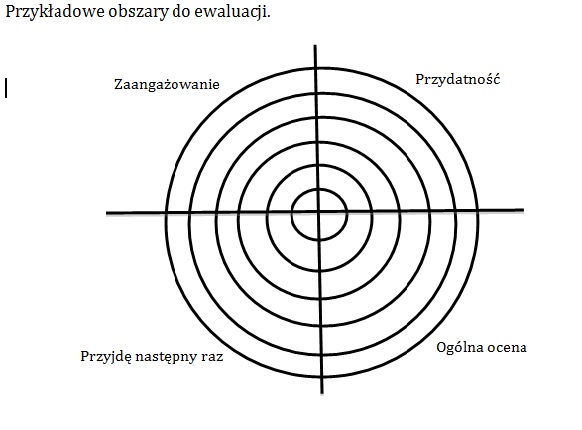 „Poczta” Kilka minut przed końcem zajęć (ważne, żeby młodzi mieli czas na przemyślenie i uwagi) proponujemy uczestniczącym w ewaluacji dokończenie zdań na rozdanych im wcześniej małych kartkach.  Na dużych kopertach, przyklejonych np. do ściany, umieszczamy fragmenty zdań, o których dokończenie prosimy młodych. Ci z kolei, po dopisaniu dalszego ciągu zdania, wkładają kartki do kopert. Przykładowe fragmenty zdań: Atmosfera, która panowała na zajęciach….Na zajęciach zmieniłbym/zmieniłabym….Chcę zaproponować, aby….Cenię….Nie lubię, gdy….Młodzi ludzie nie muszą uzupełniać wszystkich zdań! Na kolejnych warsztatach można przygotować podsumowanie ewaluacji i podzielić się nią z młodzieżą. Rozmowy podsumowującePrzykładowe pytania, które można wykorzystać w rozmowach podsumowujących jak również badaniach ankietowych:Co dał Ci udział w projekcie?Jak postrzegasz swoją aktywność w działaniach grupy?W jaki sposób po udziale w projekcie nawiązujesz kontakty z osobami dorosłymi? Czy coś się zmieniło dzięki projektowi?W jaki sposób były rozwiązywane konflikty w grupie?Jakie role pełniłeś/aś w działaniach projektu?W jaki sposób Twoje doświadczenia zdobyte w grupie  pomogą Ci w przyszłości zrealizować swoje plany i marzenia?Co zrobiłbyś, aby w imieniu grupy załatwić jakąś sprawę w urzędzie gminy?Opisz w kilku zdaniach, co wiesz o ciekawych ludziach mieszkających w Twoim środowisku?Jakie widzisz efekty swoich działań w grupie? Opisz czego nauczyłeś się pracując w grupie?Opisz jak byś się zachował gdyby poproszono Cię o zaprezentowanie efektów Twoich działań na spotkaniu z dorosłymi?Co możesz powiedzieć o swoich sukcesach osobistych wynikających z pracy w grupie?Co możesz powiedzieć o swojej odpowiedzialności za efekty pracy grupowej? W kilku zdaniach opisz na czym ta odpowiedzialność polegała.Jak przebiegał proces opracowania organizowania się i pracy w grupie?Czy grupa brała pod uwagę Twoje zdanie?Jak rozwiązywaliście w grupie pojawiające się trudności i problemy?W jaki sposób podejmowanie były decyzje związane z przydziałem zadań dla poszczególnych członków grupy?W kilku zdaniach opisz co robił koordynator projektu podczas planowania działań i ich realizacji?„Walizka, kosz i biała plama”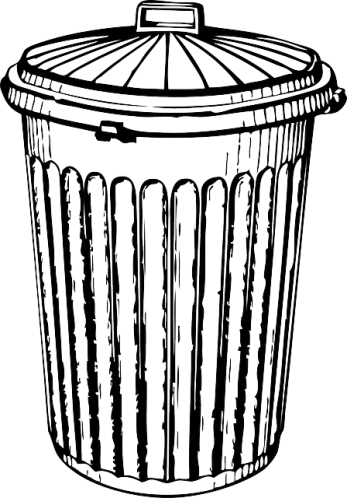 Wspólny plakat (metaplan)Po zrealizowaniu projektu warto przeprowadzić ewaluację końcową np. w formie wywiadu grupowego lub metaplanu. Pozwoli to Wam i młodym ludziom na porównanie wiedzy, umiejętności i postaw, które prezentowali na początku realizacji projektu i na końcu. Za sukces można uznać uświadomienie sobie „zdobyczy” młodych, wskazywanie tego, co było „najfajniejsze” nazywanie przez nich swoich sukcesów. Okaże się, że i niepowodzenia były czymś wartościowym, bo dały możliwość uczenia się na błędach. Metoda metaplanu to sposób prowadzenia dyskusji. Można tą metodą pracować z całą grupą, ale lepsze efekty uzyskuje się w zespołach 5-6 osobowych. Jej istota sprowadza się do tworzenia podczas rozmowy o problemie – plakatu, który nosi nazwę metaplanu. Do przeprowadzenia zajęć należy przygotować: tablicę, do której można przypinać kartki,arkusze szarego papieru,kartki w trzech różnych kolorach i różnych kształtach (owale, koła, prostokąty, chmurki).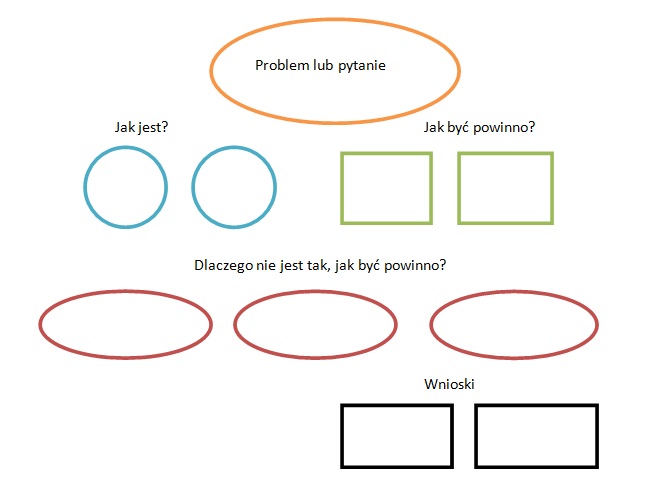 Metaplan to plastyczny zapis dyskusji. Celem tej metody jest przeanalizowanie problemu i poszukiwanie, co nie zawsze oznacza znalezienie, rozwiązania. Skłania to do myślenia, analizowania problemów, poszukiwania przyczyn, przewidywania skutków, formułowania wniosków. Dorosły przedstawia problem, który będzie przedmiotem dyskusji i przygotowuje niezbędne do wykonania plakatów materiały. Następnie wyznacza grupom czas na przedyskutowanie problemu i wykonanie plakatów. Poszczególne zespoły prezentują efekty swojej pracy. Podsumowanie polega na zebraniu wszystkich wniosków, które zostały zgłoszone; można też je jeszcze przedyskutować, by wyeliminować ewentualne sprzeczności. Podczas pracy z całą grupą powstaje jeden wspólny plakat. Młodzi w czasie dyskusji podchodzą do planszy i zapisują na odpowiednich polach swoje spostrzeżenia. Mogą też porządkować plakat, przesuwając kartki umieszczone przez kolegów na inne pola. Zaletą tej formy dyskusji jest to, że „wypowiadają” się prawie wszyscy uczestnicy, niektórzy wielokrotnie, a oddziaływanie wizualne daje większą możliwość skupienia się na celu dyskusji. Nie ma potrzeby prowadzenia notatek, następuje wyzwolenie działań twórczych oraz powszechnej aktywności. Wypowiedzieć może się każdy, nawet najbardziej nieśmiały, a końcowy wynik jest wypadkową kreatywnych działań całego zespołu. List do siebiePo co list do siebie? Koordynator pisze do siebie list, aby po dłuższej przerwie po zakończeniu pracy z grupą bez emocji i z dystansu ocenić swoją pracę oraz osiągnięte efekty.Pozwoli to Tobie jako koordynatorowi  z jednej strony porównać swoje początkowe odczucia i punkt widzenia z tymi, które masz po dłuższym okresie czasu. Z drugiej strony umożliwi bardziej rzetelną, pozbawioną emocji ocenę swojej działalności oraz dostarczy bardzo dogłębnych i wyczerpujących informacji zwrotnych dotyczących tego, jakie efekty udało Ci się osiągnąć pracując  w projekcie i czy właściwie realizowałeś/aś przypisane sobie zadania.Aby ta forma autoewaluacji była skuteczna, konieczne jest abyś swój list w zaadresowanej kopercie przekazał liderowi grupy z prośbą o jego wysłanie po upływie miesiąca od zakończenia pracy grupy.Co powinno się znaleźć w treści listu do siebie? Koordynator po zakończeniu pracy z grupą pisze do siebie list, w którym zawiera swoje uwagi i spostrzeżenia, a także dokonuje oceny efektywności metody oraz na „gorąco” ocenia własną działalność w grupie.Przykładowy układ treści listu:Krótka charakterystyka grupy (ilość dziewcząt, ilość chłopców, przekrój wiekowy, osobowości, czy zawarto kontrakt grupowy i czy był on przestrzegany, czy wybrano władze grupy i ustalono ich kompetencje, początkowy stopień integracji, końcowy stopień integracji, czy wystąpiły konflikty, sposób ich rozwiązania, czy potrzebna była mediacja, jak przebiegał proces rozwoju grupy i inne istotne informacje o grupie)Opis włączania młodych w działania (z punktu widzenia koordynatora)Opis planowania działań i ich realizacja?Opis inicjowania i przebieg dyskusjiOpis efektów jakie przyniosły stawiane pytaniaOpis pracy koordynatora w kontekście jego roli w grupie ?Inne ważne wydarzenia z życia grupyEwentualne błędy popełniane przez młodychEwentualne błędy popełniane przez koordynatoraOcena podmiotowego zarządzania i osiągniętych efektówRefleksje osobiste na temat pracy grupy.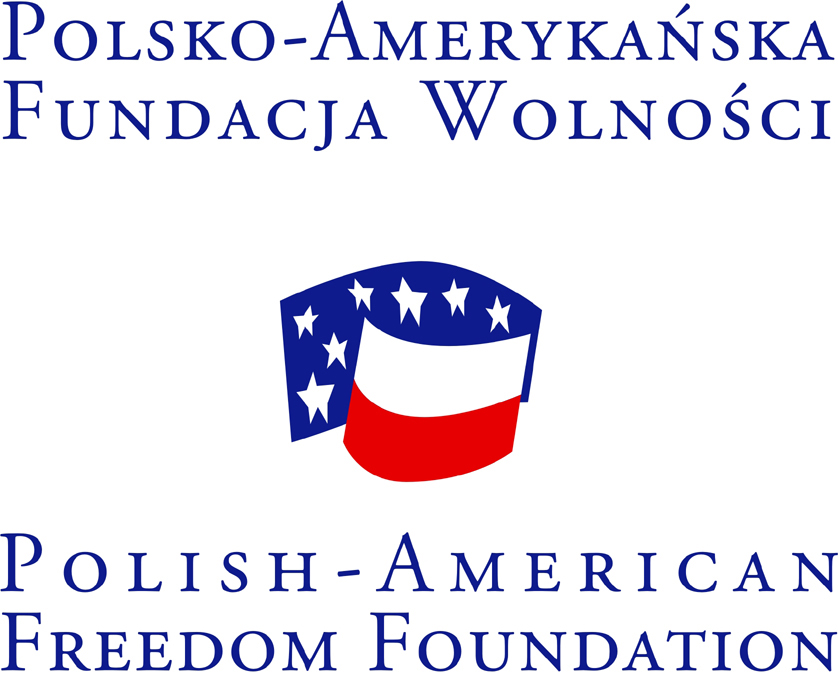 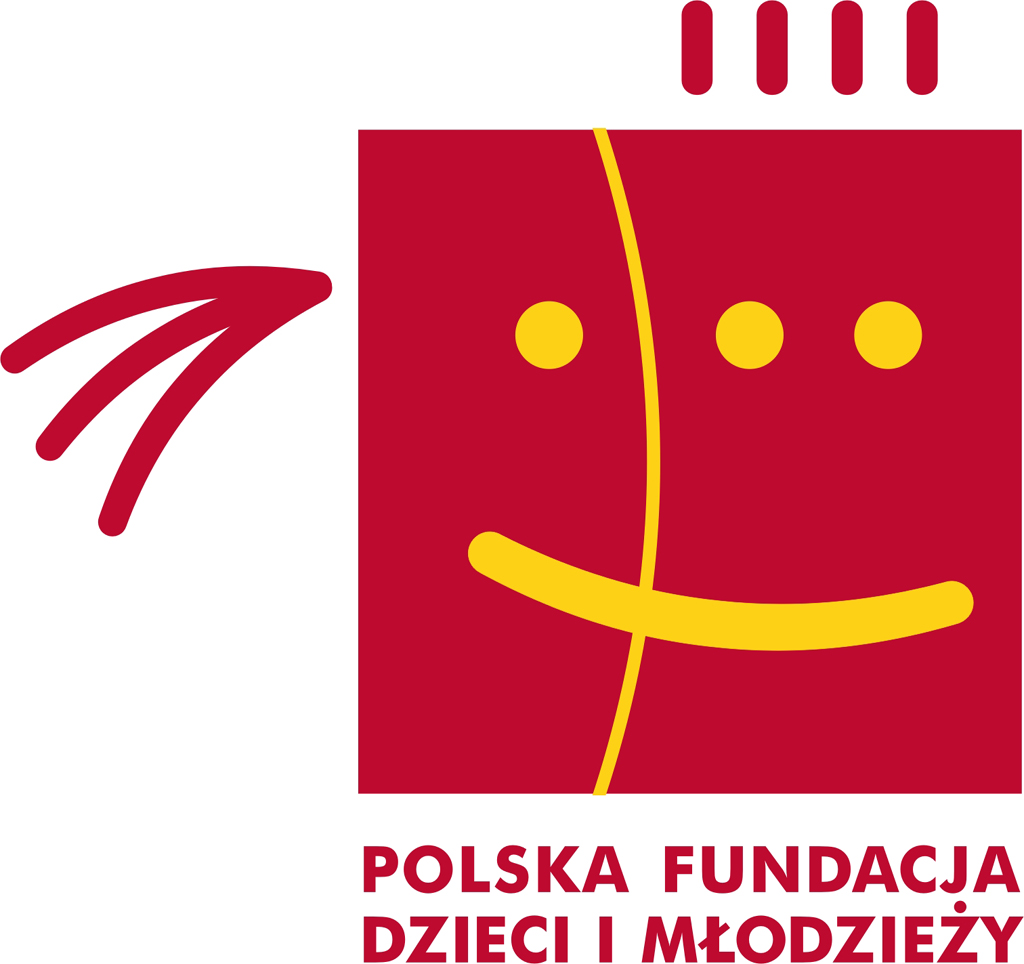 Warto poznać projekty modelowe!W kolejnych częściach materiałów znajdują się odwołania do projektów modelowych zrealizowanych w ramach Programu „Równać Szanse”, które można wprowadzać w innych miejscach w Polsce. Projekty modelowe to takie, które wypracowały metody działania umożliwiające skuteczne zrealizowanie zaplanowanych celów i przygotowały kadrę do prowadzenia działań wg metodyki projektu. Projekty modelowe mogą być powielane i przenoszone w inne realia – zakładamy więc, że można je wprowadzać w różnych środowiskach, mogą być prowadzone przez różnego typu organizacje (np. placówki oświatowe, samorząd czy organizacje pozarządowe). Przeprowadzenie działań w nowych środowiskach umożliwiło organizacjom podzielenie się swoimi doświadczeniami i wypracowanymi metodami pracy. Książki z projektami modelowymi są do ściągnięcia na stronie www.rownacszanse.pl.Jedna oś projektu: Opracowanie spektaklu teatralnegoOpracowanie spektaklu teatralnegoOpracowanie spektaklu teatralnegoRóżne cele:Cel 1: zwiększenie umiejętności pracy w grupieCel 2: zwiększenie umiejętności analizy i oceny zasobów środowiskaCel 3: zwiększenie umiejętności wystąpień publicznychNa czym polega specyficzny dla celu sposób realizacji działań? Praca metodą dramyPoznanie elementów procesu grupowegoWarsztaty z komunikacji interpersonalnej,Każde spotkanie grupy zakończone jest sesją informacji zwrotnej.Analiza SWOT środowiska lokalnegoPoznawanie różnych instytucji w swojej miejscowościBudowanie relacji z zewnętrznymi instytucjamiSzukanie sponsorów spektakluPoznawanie danych statystycznychOpracowanie scenariusza spektaklu na podstawie zdobytej wiedzy nt. swojej miejscowości.Warsztaty z emisji głosuPraca z kamerą, analiza postępówStwarzanie okazji do wystąpień publicznych, np. prezentowanie spektaklu przez różną publicznością: od małych dzieci po wielki finał projektu przez całą społecznością.FORMOWANIE (FORMING)etap ten cechuje wysoki stopień niepokoju. Członkowie wywierają na sobie pierwsze wrażenia, określają wzorce zachowań, przydzielają poszczególnym osobom role. Uwaga grupy jest tu skoncentrowana na strukturze grupy oraz rolach jej poszczególnych członków.BURZENIE (STORMING)Po wzajemnym przetestowaniu następuje wyrażanie własnych opinii. Na tym etapie pojawiają się różnice zdań oraz konflikty. Jest to bardzo ważny etap tworzenia spójnej grupy. NORMOWANIE (NORMING)na tym etapie pojawiają się normy grupy, niezbędne do efektywnego funkcjonowania grupy UTRWALANIE (PERFORMING)- po sformowaniu grupy następuje okres jej normalnej pracy jako zespołu, kiedy to grupa potrafi już pracować efektywnie, osiągając cele.Liderprzywódca, przyjmuje odpowiedzialność za grupę, pobudza aktywność, imponuje grupieLider zadaniowypodejmuje zadania, pobudza aktywność zadaniową, ćwiczeniowąLider emocjonalnyprzejmuje odpowiedzialność za bezpieczeństwo innych, wspiera, dba o uczucia innychGwiazdaosoba lubiana, bezkonfliktowa, serdeczna, skupiająca uwagę, wesoła, towarzyskaEkspertrozpatruje sytuacje z różnych stron, przewiduje różne ewentualności, jest racjonalny, krytyczny, neutralnyDziecko grupyskupia uwagę, wymaga pomocy, wyręczaniaMonopolistaskupia uwagę, ma monopol na racjęCierpiętnikdomaga się pomocy ale jednocześnie ją odrzucaKozioł ofiarny  („czarna owca”)w jego stronę kierowana jest hamowana agresja grupy, nieprzyjazny, odrzucający, obojętnyBłazenbawi grupę swoim kosztemStrażnik normskrupulatnie pilnuje zasad formalnych przyjętych przez grupęOpozycjonistapotrafi się przeciwstawić liderowi, wyraża trudne, często skrywane napięcia grupyGrupa planuje działania konieczne do osiągnięcia celu grupowego.Co robi i o co pyta koordynator/ka? Młodzi samodzielnie: Dyskutują o tym co będzie celem grupy i co trzeba zrobić, by go osiągnąć.Opracowują zadania i dzielą je na czynnościOpracowują harmonogram działańUstalają kto i w jakim terminie wykonuje poszczególne zadaniaTworzą budżet potrzebny do realizacji zaplanowanych działańZatwierdzają do realizacji plan działań i harmonogram wraz z budżetem.Przykładowe pytania:Co chcemy wspólnie osiągnąć?Jakie działania musimy wykonać, aby osiągnąć zamierzony cel?Czego potrzebujemy do zrealizowania naszego zadania?Kto skorzysta z naszych działań?W jakim czasie chcemy zrealizować nasze działanie?Jakie rezultaty chcemy osiągnąć?Kto i w jakim terminie wykona poszczególne działania?Jakie zagrożenia możemy napotkać w trakcie realizacji zadań?Kto w naszym otoczeniu sprzyja realizacji naszych działań?Młodzi projektują formy charakter i częstotliwość  spotkań. Co robi i o co pyta koordynator/ka? Młodzi samodzielnie: Dyskutują o tym, jak często będą organizować spotkania i w jakiej formie. W drodze konsensusu ustalają częstotliwość spotkań ich porządek oraz formy i charakter. Planują dłuższe formy spotkań wyjazdowych. Opracowują wstępny plan wyjazdów związanych z przygotowaniem i realizacją wywiadów. Opracowują zasady organizowania spotkań nadzwyczajnych (np. w sytuacjach kryzysowych).Ustalają sposób przekazywania informacji o spotkaniach i innych ważnych wydarzeniach z życia grupy. Przykładowe pytania:Jakie formy spotkań będziemy realizować? Jak często będziemy organizować spotkania?Jak długo powinno trwać spotkanie?Jakie, waszym zdaniem, spotkania lepiej zintegrują naszą grupę?Co sądzicie o spotkaniach weekendowych z noclegiem i dyskoteką (sobotnio-niedzielnych)? Jakie jeszcze formy spotkań znacie?Jakie jeszcze macie propozycje, pomysły?Jakie macie doświadczenia?Jakie znacie formy przekazywania informacji?Jakie są dla was najlepsze formy przekazywania informacji?Jak często, waszym zdaniem, powinniśmy organizować spotkania?W jaki sposób będziemy przekazywali informacje o spotkaniach?ORGANIZUJEMY EVENT!!!Nabywanie kompetencji to jedno, a ich testowanie to już zupełnie inna bajka. Najlepszym miejscem do tego będą eventy organizowane przez Was. Łatwo powiedzieć ale jak się do tego zabrać? JASNO SPRECYZOWANY CEL Musicie sobie odpowiedzieć na pytanie po co chcecie zorganizować to wydarzenie. Czy dla celów promocyjnych? Czy może chcecie sprowadzić Wasze umiejętności? Od tego jaki cel sobie postawicie zależeć będą Wasze działania oraz ogólny charakter wydarzenia. Na wydarzenie promocyjne warto np. zaprosić lokalnych redaktorów, a jeśli liczycie na ocenę Waszych umiejętności to na widowni musi znaleźć się osoba, która udzieli Wam informacji zwrotnej. KLUCZOWE INFORMACJE Kiedy? Gdzie? Dla kogo? – podstawowe dane, które  pozwolą Wam zacząć planować. KOORDYNATOR Wybierzcie z spośród siebie osobę, która zajmie się „ogarnięciem” całości wydarzenia, nie chodzi nam tu abyście zostawili cały ciężar przygotowań na jej głowie. Taka osoba tworzy harmonogram działań i pilnuje aby poszczególne osoby wykonywały w terminie przydzielone im zadania. Reaguje również w nieprzewidziane sytuacje. Każdy w Waszych eventów może mieć innego koordynatora, to dobry sposób na sprawdzenie się. PROMOCJA Jeśli Wasze wydarzenie ma charakter otwarty, tzn. każdy może na niego wejść to musicie dobrze zaplanować jego promocję. Oprócz tradycyjnej drogi poprzez plakaty, ulotki i informacje w Internecie, spróbujcie przekazać ogłoszenie bezpośrednio do szkół, poproście księdza o odczytanie go podczas ogłoszeń na mszy św. Itp. Jeśli Wasz event zaplanowany jest dla konkretnej grupy, to również zadbajcie o jego promocję bo to nagłośni Wasze działania, pokaże Was w środowisku lokalnym. INFRASTRUKTURA W trakcie planowania każda z dziedzin musi dokładnie zaplanować jakie doświadczenia, będziecie chcieli pokazać, a co z tego wynika jaki sprzęt będzie Wam potrzebny. Zgłoście koordynatorowi Wasze zapotrzebowanie np. ile stołów będzie Wam potrzebne, dostęp do bieżącej wody czy prądu. Grupa opracowuje sposoby przeciwdziałania i rozwiązywania konfliktów.Co robi i o co pyta koordynator/ka? Młodzi samodzielnie: Nazywają konfliktyMówią o trudnych sytuacjach na forum grupyWzajemnie szanują pojawiające się trudne emocjeW razie potrzeby proszą moderatora o podjęcie mediacjiPrzykładowe pytania:Tworzy przestrzeń do wyrażania emocji i nazywania trudnych sytuacjiAktywnie słucha, parafrazuje i odzwierciedla emocje.Dba o przestrzeganie zasad kontraktu i umożliwia każdemu członkowi grupy wypowiedzenie się w każdej sprawieW przypadku braku porozumienia podejmuje się mediacji między osobami będącymi w konflikciePrzykład gali w projekcie „Kadr po kadrze”Ideą  imprezy finałowej była hollywoodzka gala: czerwony dywan „Oscary”.Wszystko było eleganckie i z rozmachem. Odbywała się ona w pobliskim Domu Pomocy Społecznej. Jest to dom pobytu seniorów. Mieliśmy do dyspozycji salę gimnastyczną. Zaprosiliśmy naszych przyjaciół, rodziny, mieszkańców wsi i ośrodka, przedstawicieli gminy i mediów. Był listopad, więc szybko robiło się ciemno, co wprowadziło balowy nastrój. Galę prowadziło dwoje uczestników projektu. Był też wybrany spośród nich technik, kilka osób witających gości. Przy wejściu nasze młodsze koleżanki wspaniale odgrywały rolę szalonych fanek, prosząc każdego o autograf i wpis do pamiątkowej kroniki. W czasie gali nagrodziliśmy osoby, które pomagały nam w realizacji filmu. Każda z nich otrzymała zrobione przez nas Drewniane ZŁOTE KREDKI. Nagrody wręczyliśmy przebrani za celebrytów. Byli m.in. Charlie Chaplin, Bob Marley, John Lennon, Angelina Jolie. Nominacje podzieliliśmy na kilka kategorii:  najlepsze zdjęcia, najlepszy rzeźbiarz, najlepszy dźwięk,              najlepszy scenarzysta, najlepszy mecenas sztuki, wsparcie produkcji. Wśród nominowanych byli sławni ludzie jak Lorenzo Bernini, Andy Johns, Woody Allen, Wojciech Fibak, Stanisław August Poniatowski. Ich zdjęcia wyświetlone były na telebimie, z fanfarami. Wszyscy wyróżnieni przemawiali do publiczności. Były gratulacje i podziękowania. Przygotowaliśmy pokaz taneczny. Głównym punktem gali była prezentacja naszego filmu „Dawno temu na przystanku”. Pokazaliśmy tez inne filmy nakręcone przez uczestników poza projektem. Galę uświetniły recytacje wierszy w wykonaniu pensjonariuszy ośrodka. 	Na zakończenie gali „wjechał” tort udekorowany postaciami z naszego filmu. Świetnym uzupełnieniem uroczystości była jazzowa muzyka. PartnerRodzaj wsparcia Samorząd lokalnyfundusze lokaltransportpozwoleniapomoc w pisaniu projektów Szkołanauczyciele, eksperciwsparcie merytoryczne lokalsala komputerowa dostęp do Internetu sprzęt nagłaśniający posiłki Stowarzyszenia fundusze eksperci lokal Fundacje fundusze wsparcie merytoryczne Koło gospodyń wiejskich lokaleksperci  materiały Biblioteka lokal eksperci źródła informacji sala komputerowa dostęp do Internetu Muzeum eksperci źródła informacji lokal Skansen miejsce, lokal eksperciDom kultury miejsce dostęp do Internetueksperci sprzęt nagłaśniający materiały